Администрация города Невинномысска Ставропольского края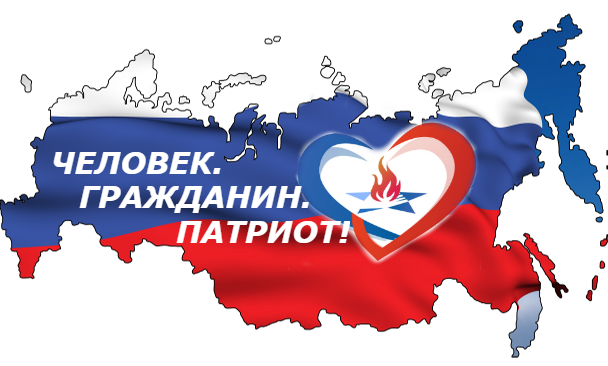 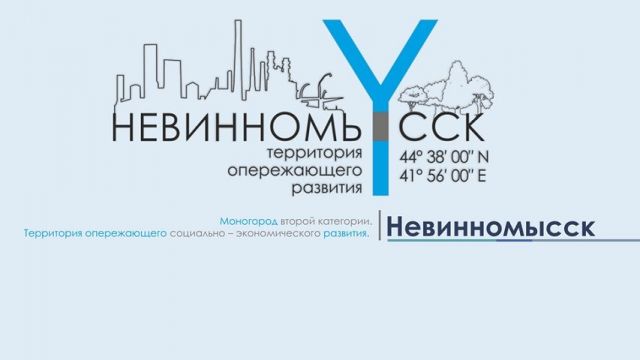 ГОРОДСКАЯ ЦЕЛЕВАЯ ПРОГРАММА «ПАТРИОТИЧЕСКОЕ ВОСПИТАНИЕ ДЕТЕЙ И МОЛОДЕЖИ ГОРОДА НЕВИННОМЫССКА «ЧЕЛОВЕК. ГРАЖДАНИН. ПАТРИОТ!» на 2021- 2025 годы»г. Невинномысск2020 г.УТВЕРЖДАЮГлава города НевинномысскаСтавропольского края______________ М.А. Миненков«___» _____________ 2020г.ГОРОДСКАЯ ЦЕЛЕВАЯ ПРОГРАММА «ПАТРИОТИЧЕСКОЕ ВОСПИТАНИЕ ДЕТЕЙ И МОЛОДЕЖИ ГОРОДА НЕВИННОМЫССКА «ЧЕЛОВЕК. ГРАЖДАНИН. ПАТРИОТ!»на 2021 - 2025 годы»г. Невинномысск2020 г.ПАСПОРТ ГОРОДСКОЙ ЦЕЛЕВОЙ ПРОГРАММЫ «ПАТРИОТИЧЕСКОЕ ВОСПИТАНИЕ ДЕТЕЙ И МОЛОДЕЖИ ГОРОДА НЕВИННОМЫССКА «ЧЕЛОВЕК. ГРАЖДАНИН. ПАТРИОТ!» НА 2021 - 2025 ГОДЫ»Актуальность ПрограммыЦель патриотического воспитания - развитие в обществе высокой социальной активности, гражданской ответственности, духовности, становление граждан, обладающих позитивными ценностями и качествами, способных проявить их в созидательном процессе в интересах Отечества, готовых к выполнению конституционных обязанностей по защите интересов Российской Федерации, обеспечение жизненно важных интересов и устойчивого развития государства.Городская целевая Программа «Человек. Гражданин. Патриот!» на 2017-2020 годы» (далее - Программа), предполагала создание новых и совершенствование действующих механизмов и инструментов патриотической работы.В рамках программы в Невинномысске ежегодно проводилась «Вахта Героев Отечества». В город приезжали из всех уголков нашей страны Герои России и Герои Советского союза. В образовательных учреждениях ими проведены «Уроки Мужества», заложена Аллея Героев.Ежегодно обучающиеся общеобразовательных организаций принимали активное участие в конкурсах и соревнованиях: конкурс патриотической песни «Солдатский конверт», «Школа безопасности», туристический слет «Вахта Памяти», военно-спортивная игра «Я патриот», «Дошкольная Зарница», «Зарничка» для обучающихся начальной школы, военно-спортивная игра «Орленок», в которой принимает участие молодежь допризывного возраста.Во всех общеобразовательных организациях города и организациях дополнительного образования функционируют кружки, клубы, секции военно-патриотического и физкультурно-спортивного направлений, в которых занимаются более пяти тысяч человек.Активную работу по военно-патриотическому воспитанию детей и молодежи проводит Пост № 1 Дворца детского творчества города Невинномысска. За последние 5 лет 12 человек из числа воспитанников Поста № 1 поступили в высшие военные училища.В городе создано отделение Всероссийского детско-юношеского военно-патриотического общественного движения «Юнармия».Отделение составляют 14 юнармейских отрядов, в которые вошли 205 человек.  На базе МБОУ СОШ № 1 создан Дом Юнармии, выделены кабинеты для деятельности юнармейского движения. На данном этапе формируется методическая база, материально-техническая база. В целях патриотического воспитания подрастающего поколения, формирования духовной зрелости и готовности к службе Отечеству в образовательных организациях города № 7, № 8 и № 18 функционируют кадетские классы, в которой обучается 244 юношей и девушек.Анализ деятельности в рамках реализации программы за 4 года показал, что на муниципальном уровне совершенствуется организация патриотического воспитания. Возросли уровень и эффективность проведения различных мероприятий, акций, слетов и фестивалей. Сохраняются и адаптируются лучшие формы и практики патриотического воспитания, в том числе военно-спортивные игры, поисковая работа, историко-краеведческие исследования, профильные лагеря, активизируется волонтерское движение на базе общеобразовательных учреждений города. Молодые люди активно работают в общественных объединениях, деятельность которых направлена на патриотическое воспитание граждан.Программа реализована в полном объеме. Для дальнейшего развития системы патриотического воспитания детей и молодежи, проживающих на территории города Невинномысска, необходимы постоянное повышение уровня его организационно-методического обеспечения и профессиональной подготовки организаторов и специалистов сферы патриотического воспитания, модернизация материально-технической базы субъектов патриотического воспитания, более активное и широкое привлечение к этой работе средств массовой информации. Возникла необходимость пролонгирования городской целевой программы «Патриотическое воспитание детей и молодежи города Невинномысска «Человек. Гражданин. Патриот!» и установка следующих эффективных показателей результативности; обновления форм и методов работы в данном направлении; расширение зоны социума, как участников проекта.К сильным сторонам и наиболее важным достижениям в патриотическом воспитании в городе Невинномысске можно отнести:- межведомственную координацию муниципальной власти всех уровней и органов администрации города в организации работы по патриотическому воспитанию граждан, популярность темы патриотического воспитания в обществе;- значительный административный ресурс исполнителей Городской целевой Программы «ЧЕЛОВЕК. ГРАЖДАНИН. ПАТРИОТ!» (далее – Программа), позволяющий организовывать и контролировать работу по патриотическому воспитанию;- значительный положительный опыт в реализации мероприятий и проектов в сфере патриотического воспитания исполнителей и участников Программа;- наличие мероприятий по патриотическому воспитанию в планах и программах текущей деятельности образовательных организаций общего, профессионального и высшего образования и органов местного самоуправления муниципального образования;- положительный опыт межведомственного взаимодействия и сотрудничества между органами власти и общественными организациями по вопросам патриотического воспитания;- богатое историческое и культурное наследие, наличие большого количества исторических памятников и объектов культуры;- положительный имидж города и достаточно высокая оценка работы по патриотическому воспитанию со стороны региональных и федеральных структур.К слабым сторонам патриотического воспитания можно отнести:- недостаточный уровень необходимых профессиональных компетенций специалистов, осуществляющих работу по патриотическому воспитанию в различных учреждениях и организациях;- недостаточный уровень охвата участников через систему дополнительного образования в городе Невинномысске;- недостаточное отражение вопросов гражданского и нравственного воспитания в стратегии социально-экономического развития города;- недостаточная материально-техническая база учреждений и организаций, занимающихся вопросами патриотического воспитания;- слабая активность дошкольных образовательных организаций;- пассивность родительской общественности в работе с образовательными организациями в рамках патриотического воспитания;- отсутствие интересных сквозных проектов по патриотическому воспитанию в городе Невинномысске.Возможности в сфере патриотического воспитания:- наличие системы подготовки и проведения конкурсных мероприятий (начиная с муниципального этапа и заканчивая обеспечением участия в межрегиональных и всероссийских финалах мероприятий;- формирующаяся тенденция к выдвижению и реализации молодыми гражданами различных социальных инициатив, гражданско-патриотических акций, волонтерских дел и социальных практик;- наличие крупных действующих общественных организаций, занимающихся вопросами патриотического воспитания;- доступность новых технологий, форм, методов и опыта работы, научной и методологической базы по вопросам воспитания.К наиболее существенным угрозам относятся:- снижение интереса граждан к участию в мероприятиях и проектах патриотической направленности в связи с возможным ухудшением социально-экономической ситуации в крае и стране.Деятельность по патриотическому воспитанию включает следующие разделы на все 5 лет: 1. «Я и моя семья»2. «Я и мой город»3. «Я и мой край»4. «Я и моя страна»Определены основные направления воспитательной деятельности:Военно-патриотическоеНаправление ориентировано на формирование у детей, подросток и молодёжи города моральных качеств, обеспечивающих их способность к защите Российского государства. Уважительного отношения к службе в Вооруженных Силах Российской Федерации и обеспечение ее высокого общественного престижа (военно-патриотическое воспитание в значительной степени влияет на боеспособность, комплектование и мобилизационную готовность Вооруженных Сил Российской Федерации).Гражданско-правовоеНаправление ориентировано на формирование у жителей города высокой нравственности, осознанной гражданской позиции, гражданского мировоззрения, готовности к сознательному выполнению своего конституционного долга.Историко-краеведческоеНаправление ориентировано на повышение уровня знаний детей, подростков и молодежи о российской истории и культуре, героях российской истории и формирование уважительного отношения к ним, укрепление чувства сопричастности к историческому наследию, ответственности за происходящее в обществе и государстве, развитие краеведения.СоциокультурноеНаправление ориентировано на формирование у детей, подростков и молодежи города стремления к знаниям о богатейших культурных традициях города, края, России, к осознанию единства и одновременно многообразия и преемственности культурных традиций, их безусловной ценности для развития современной культурной и общественно-государственной жизни, преодоление пробелов в культурно-исторической памяти и национальном самосознании, обеспечение свободы личности от сект и культов, оказывающих разрушительное влияние на духовное развитие и физическое здоровье человека; повышение мотивации горожан к внутреннему туризму и дальнейшее развитие внутреннего туризма.Социально-экономическоеНаправление ориентировано на активизацию межпоколенческой преемственности (укрепление всестороннего взаимодействия и коммуникаций между представителями разных поколений), укрепление их социальной общности, развитие добровольческой активности, активизацию участия в жизни страны, края, города, организации, коллектива; укрепление института семьи, развитие чувства необходимости заботиться о людях пожилого возраста и его реализация.Духовно-нравственноеНаправление ориентировано на усвоение подрастающими поколениями и претворение в практическое действие высших духовных ценностей (воспитание целомудренной личности, понимающей свои обязанности; способной к правильному оцениванию своих поступков с точки зрения норм духовно-нравственного поведения; чувства национального самосознания, национальной гордости, национального достоинства, воспитание уважения к другим народам и их культурам; формирование патриотического сознания и самосознания, потребности в служении своему Отечеству; уважительное бережное отношение к духовному и историческому наследию своего народа; восстановление нравственности во всех сферах жизнедеятельности детей и молодежи). Работа с родителями, а также работа с обучающимися по воспитанию ответственного родительства. возрождение и развитие лучших отечественных традиций семейного воспитания, утверждение духовных ценностей: Семья, Родина, Добро.Спортивно-оздоровительноеНаправление ориентировано на формирование у детей, подростков и молодежи ответственного отношения к здоровью, развитие массовой физической культуры и спорта, укрепление морально-волевых качеств, развитие силы, ловкости, выносливости, стойкости, воспитание мужества, дисциплинированности, использование спортивных достижений в интересах патриотического воспитания горожан.         Все разделы реализуются по всем направлениям, согласно возрастным особенностям обучающихся.Городская целевая Программа разработана в соответствии с:- Федеральным законом от 29.12.2012 № 273-ФЗ «Об образовании в Российской Федерации»;- Федеральным законом от 28.03.1998 № 53-ФЗ «О воинской обязанности и военной службе»;- государственной программой «Патриотическое воспитание граждан Российской Федерации на 2016 - 2020 годы», утвержденной Постановлением Правительства Российской Федерации от 30.12.2015г. № 1493, с изменениями и дополнениями от 13 октября 2017 г., 20 ноября 2018 г., 30 марта 2020 г.- Концепцией федеральной системы подготовки граждан Российской Федерации к военной службе на период до 2020 года, утвержденной распоряжением Правительства Российской Федерации от 03.02.2010 N 134-р.; - Основами государственной молодежной политики Российской Федерации на период до 2025 года, утвержденными Распоряжением Правительства РФ от 29.11.2014 № 2403-р;- Стратегией развития воспитания в Российской Федерации на период до 2025 года, утвержденной распоряжением Правительства Российской Федерации от 29.05.2015 N 996-р.Основными организаторами и участниками работы по патриотическому воспитанию в настоящее время являются:- управление образования администрации города Невинномысска;- комитет по молодежной политике, физической культуре и спорту администрации города Невинномысска;- комитет по культуре администрации города Невинномысска.В рамках Городской целевой Программы, в работе по патриотическому воспитанию принимают активное участие общественные организации ветеранов Великой Отечественной войны, ветеранов боевых действий и локальных конфликтов, молодежные военно-патриотические клубы, волонтерские отряды, детские объединения. Органы администрации города Невинномысска активно сотрудничают с силовыми структурами и ведомствами, в компетенцию которых входят вопросы патриотического воспитания и допризывной подготовки, такими как военный комиссариат, Управление Министерства внутренних дел Российской Федерации в городе Невинномысске, Главное управление МЧС России по городу Невинномысску, городское отделение ДОСААФ, воинские части и формирования.Среди основных качественных и количественных показателей, характеризующих деятельность по патриотическому воспитанию на территории Невинномысска можно отметить:- количество молодежных и детских патриотических общественных объединений, действующих на территории Невинномысска, - более 25, общая численность их участников - более 9000 человек;- количество граждан, ежегодно участвующих в мероприятиях патриотической направленности, - более 35000 человек;-  количество обучающихся, входящих в состав «Юнармия» города Невинномысска на начало 2020 года –248 человек. - количество обучающихся, входящих в состав «Российского движения школьников» на начало 2020 года – 345 человек.- количество обучающихся, входящих в состав Городского Совета самоуправления на начало 2020 года – 28 человек.- количество обучающихся, входящих в состав Волонтерского движения в городе Невинномысске на начало 2020 года – 2245 человек.II. Цель и задачи ПрограммыЦель: Создание и развитие условий для эффективного функционирования на территории города Невинномысска системы патриотического воспитания детей и молодежи.Задачи:-  развитие и совершенствование системы военно-патриотического воспитания детей и молодежи; - координация деятельности субъектов патриотического воспитания города Невинномысска;- формирование социокультурной инфраструктуры, содействующей успешной социализации детей и интегрирующей воспитательные возможности образовательных, культурных, спортивных, научных, экскурсионно-туристических и других организаций;- формирование у детей высокого уровня духовно-нравственного развития, чувства причастности к историко-культурной общности российского народа и судьбе России;- поддержка единства и целостности, преемственности и непрерывности воспитания;- развитие форм включения детей в интеллектуально-познавательную, творческую, трудовую, общественно полезную, художественно-эстетическую, физкультурно-спортивную, игровую деятельность, в том числе на основе использования потенциала системы дополнительного образования детей и других организаций сферы физической культуры и спорта, культуры;-  совершенствование материально-технической базы (далее - МТБ) учреждений и организаций, участвующих в работе по патриотическому воспитанию населения и допризывной подготовке молодежи;- участие детей и молодежи города Невинномысска и проведение мероприятий патриотической направленности в рамках программ Всероссийского военно-патриотического движения «Юнармия» и Российского движения школьников;- объединение и координация деятельности детско-юношеских организаций военно-патриотической направленности;- создание условий для дальнейшего развития молодежного патриотического движения в городе Невинномысске;-  внедрение в деятельность субъектов патриотического воспитания современных форм, методов и средств воспитательной работы;- проведение организационных и информационных мероприятий по формированию чувств гражданственности и патриотизма среди детей и молодежи;- поддержка в детской и молодежной среде государственных и общественных инициатив.III. Механизм реализации ПрограммыРеализация городской целевой Программы «Человек. Гражданин. Патриот!» организуется и координируется ответственным исполнителем, который размещает на своей странице на официальном сайте администрации города Невинномысска информацию о ходе и результатах реализации Программы, ее финансировании и другие материалы.Ответственный исполнитель городской целевой Программы «Человек. Гражданин. Патриот!» осуществляет:- координацию работы участников Программы;- контроль исполнения Программы;- подготовку сводных отчетов о реализации Программы на основе представленных отчетов участников Программы по формам, установленным ответственным исполнителем Программы «Человек. Гражданин. Патриот!»;- проведение оценки общей эффективности и результативности реализации Программы и разрешение возникающих проблемных ситуаций;- формирование заявок на финансирование мероприятий Программы в пределах выделенных средств.Соисполнители городской целевой Программы «Человек. Гражданин. Патриот!» осуществляют:- реализацию закрепленных за ними мероприятий Программы;- нормативно-правовое и методологическое обеспечение реализации закрепленных за ними мероприятий Программы.Источником финансирования мероприятий городской целевой Программы «Человек. Гражданин. Патриот!» являются средства бюджета города и внебюджетные средства.IV. Сроки реализации ПрограммыГородская целевая программа «Патриотическое воспитание детей и молодежи города Невинномысска «Человек. Гражданин. Патриот!» на 2021 - 2025 годы» является продолжением уже существующей и реализованной программы и рассчитана на следующие 5 лет.  Программа имеет План основных мероприятий (приложение № 1) и План мероприятий, который составляется и дополняется на каждый год реализации программы по направлениям воспитательной деятельности (Приложение № 2). Планы составлены с учетом возрастных особенностей участников (дошкольники (5-7 лет), младшие школьники (8-11 лет), обучающиеся среднего звена (12-15 лет), старшеклассники и студенты СПО (16-18 лет). Современные формы работы с детьми и молодежью в рамках реализации программы:Галерея — мероприятие, построенное по типу последовательного ряда, вереницы образов, типов, тем.День профессии — комплексное мероприятие для широкого информирования пользователей о какой-либо профессии. Включает выставки, открытые просмотры литературы; библиографические обзоры; консультации со специалистами конкретных профессий; широкое обсуждение профессиональных проблем, диспуты; экскурсии; показы кинофильмов.Игра деловая – средство формирования целостной системы организационных, общественных знаний, умений и навыков на основе моделирования. В основе – модель общественно-полезной организационной деятельности.Марафон — цикл массовых мероприятий, объединенных общей тематикой. Спортивное название оправдывает преодоление некоего маршрута от старта к финишу, наличие препятствий, состязательный характер. Интеллектуальные вопросы и творческие задания, разнообразные конкурсы составляют программу марафона, который может длиться несколько дней.Образовательная Ассамблея – профессиональная дискуссионная площадка для обмена опытом и мнениями. Прекрасная среда для тех, кто ищет новые знания и стремится к новым возможностям.Флэшмоб – в переводе с английского «быстрая толпа», «вспышка» толпы», «мгновенная толпа». Сбор людей с целью проведения одноразовой акции. Это заранее спланированная массовая акция, в которой большая группа людей внезапно появляется в общественном месте, в течение нескольких минут они выполняют заранее оговоренные действия абсурдного содержания (по сценарию) и затем одновременно быстро расходятся в разные стороны, как ни в чем не бывало.Подготовка и координация акции происходит посредством общения в сети Интернет.Форум - широкое представительное собрание, съезд.Хронограф –мероприятие–рассказ по годам о каких-либо исторических событиях, построенное по типу летописи.Ярмарка творческих идей – акция, которая направлена на выявление проектов, способных внести в культурную жизнь учреждения новизну, креативность, способных повысить интерес различных слоев населения и общественных групп к культурным формам проведения досуга и самостоятельному творчеству, проводится в форме устных выступлений или медиа-презентации, рассказывающих о проектах, идеях.V. Ожидаемые результаты реализации ПрограммыОсновным результатом реализации Программы станет повышение уровня организационного обеспечения и научно-методического сопровождения системы патриотического воспитания, включая:развитие и обобщение российского и регионального опыта в области патриотического воспитания с целью его практического использования;развитие нормативно-правовой базы патриотического воспитания граждан в системе образования, культуры, молодежной политики с учетом отраслевой специфики;внедрение новых эффективных комплексов учебных и специальных программ, методик и технологий работы по патриотическому воспитанию.дальнейшее укрепление и повышение эффективности системы межведомственного, межотраслевого взаимодействия и общественно-государственного партнерства в решении задач патриотического воспитания, обеспечивающей условия для:активизация и повышение интереса детей и молодежи  к изучению истории Отечества, в том числе военной истории, к историческому прошлому нашего города, края, нашей страны, ее героическим страницам, повышения уровня осознания необходимости сохранения памяти о великих исторических подвигах защитников Отечества и Героев России;повышения интереса к литературе, музыке, изобразительному искусству, гуманитарным и естественно-географическим наукам, к деятельности видных представителей культуры, науки и искусства;увеличения числа молодых горожан, имеющих углубленные знания о событиях, ставших основой государственных праздников России;повышение качества работы образовательных организаций по патриотическому воспитанию, а также по профессиональной ориентации учащихся и их привлечению к военной, военизированной, государственной службе, к работе в различных отраслях российской промышленности и сфере услуг, а также в системе образования, науки, культуры, спорта и иной деятельности;проведения конкурсов, семинаров, конференций, выставок и экспозиций, посвященных историческим и культурным событиям, знаменательным датам и видным деятелям города, края, России.Повышения уровня активности волонтерского движения как важного элемента гражданско-патриотического воспитания, что будет способствовать повышению уровня консолидации и взаимного доверия граждан. Ожидаемый результат включает в себя:достижение высокой вовлеченности детей и молодежи в состав Всероссийского военно-патриотического движения «Юнармия»,  Российского движения школьников  и проведение мероприятий по патриотическому воспитанию;значительное повышение уровня вовлеченности молодых людей в волонтерскую и социальную практику;создание единой системы взаимодействия между волонтерскими организациями, другими общественными объединениями и некоммерческими организациями, государственными учреждениями и органами исполнительной власти;внедрение волонтерской практики в деятельность государственных организаций и учреждений в сфере здравоохранения, культуры, спорта, образования и молодежной политики.создание действенной, высокоэффективной системы социального партнерства семьи и школы по формированию у подрастающего поколения ценностей, ориентированных на гармоничное развитие личности и ее адекватное взаимодействие со всеми социальными институтами.привлечение родительской общественности по реализации Программы.Предполагается увеличение численности информированных горожан о мероприятиях Программы и повышение уровня информационного обеспечения патриотического воспитания на муниципальном уровне.Приложение № 1к городской целевой программе«Патриотическое воспитание детей и молодежи города Невинномысска«Человек. Гражданин. Патриот!» на 2020-2025 годы»ПЛАН ОСНОВНЫХ МЕРОПРИЯТИЙ(ДОРОЖНАЯ КАРТА)ПО РЕАЛИЗАЦИИ ГОРОДСКОЙ ЦЕЛЕВОЙ ПРОГРАММЫ«ПАТРИОТИЧЕСКОЕ ВОСПИТАНИЕ ДЕТЕЙ И МОЛОДЕЖИ ГОРОДА НЕВИННОМЫССКА«ЧЕЛОВЕК. ГРАЖДАНИН. ПАТРИОТ!»  НА 2021-2025 ГОДЫ»2021 год«ПОД ФЛАГОМ РОССИИ!» (30 лет назад (22.08.1991) трехцветный бело-сине-красный флаг провозглашен государственным флагом России)Российский флаг – Отечество и братство.
Российский флаг – священной веры флаг.
Российский флаг – наш символ и богатство.
Российский флаг – к победам смелый шаг!!!2022 год«Да будет дружба на века, звучать на разных языках»Терпимость не есть равнодушие и безразличие к добру и злу, терпимость есть добродетель свободолюбия и человеколюбия, бережное отношение к человеческим душам и к их жизненному пути.                                                                                                                                                         Николай Бердяев2023 год«Я – гражданин своей страны!»Люби добро, и тогда ты будешь необходимо полезен своему отечеству, не думая и не стараясь быть ему полезным.                                  Виссарион Григорьевич Белинский 2024 год «История России – наша История»(150-летие основания государственного исторического музея (ГИМ) в России)Не зная прошлого, невозможно понять подлинный смысл настоящего и цели будущего.                                   Максим Горький.2025 год «Ваш подвиг бессмертен!»(80-я годовщина Победы Советского народа в Великой Отечественной войне 1941-1945 годов)«Нашего народа не сломит никто! Да разве есть другой такой народ на свете? У кого душа такая хорошая? Кто столько вынести может?..»А.Фадеев «Молодая Гвардия»Сроки реализации Программы2021-2025 годы2021-2025 годыКуратор ПрограммыМихаил Анатольевич Миненков, Глава города Невинномысска Ставропольского края, герой Российской ФедерацииМихаил Анатольевич Миненков, Глава города Невинномысска Ставропольского края, герой Российской ФедерацииОтветственный исполнитель ПрограммыУправление образования администрации города НевинномысскаА.В. Пушкарская, начальникуправления образования администрации города НевинномысскаИсполнители ПрограммыКомитет по молодежной политике, физической культуре и спорту администрации города НевинномысскаЕ.С. Евдоченко, председатель комитета по молодежной политике, физической культуре и спорту администрации города НевинномысскаИсполнители ПрограммыКомитет по культуре администрации города НевинномысскаН.Н. Старченко, председатель комитета по культуре администрации города НевинномысскаЭлектронный адрес размещения Программы   в информационно-телекоммуникационной сети "Интернет"http://www.nevadm.ruhttp://www.nevadm.ru№ п/пНаименование мероприятия Срок реализацииОтветственные за исполнение 1. «Я и моя семья»1. «Я и моя семья»1. «Я и моя семья»1. «Я и моя семья»1. 1. Военно-патриотическое направление1. 1. Военно-патриотическое направление1. 1. Военно-патриотическое направление1. 1. Военно-патриотическое направление1.1.1.Интернет-акция «Военные в моей семье»февральМБУ ЦРО1.1.2.Конкурс плакатов среди воспитанников ДОУ «Мой любимый защитник»январь-февральМБУ ЦРО1.2. Гражданско-правовое направление 1.2. Гражданско-правовое направление 1.2. Гражданско-правовое направление 1.2. Гражданско-правовое направление 1.2.1.Конкурс семейных инициатив «Город будущего глазами детей» для детей дошкольного возрастафевральМБУ ЦРО1.2.2.Городской конкурс по ПДД среди семей воспитанников ДОУ «Соблюдаем правила дорожного движения»июньМБУ ЦРО1.2.3.Заседание клуба знатоков Моя семья – моя защита1 в кварталМБУ ЦРО1.2.4.«Крепкая семья – крепкая Держава» -  ученический форуммартМБУ ДО ДДТ1.3. Историко-краеведческое направление1.3. Историко-краеведческое направление1.3. Историко-краеведческое направление1.3. Историко-краеведческое направление1.3.1.Семейная квест-игра для дошкольников «Наш город – твоя судьба» сентябрьМБУ ЦРО1.3.2.Фестиваль казачьих игр среди семей воспитанников ДОУ «Страна казачьих игр и забав»сентябрьМБУ ЦРО1.3.3.1.4. Социокультурное направление 1.4. Социокультурное направление 1.4. Социокультурное направление 1.4. Социокультурное направление 1.4.1Проект «Счастливая семья –осознанное родительство»(по отдельной подпрограмме)2 раза в месяцМБУ ДО «Дворец детского творчества» города Невинномысска (далее – МБУ ДО ДДТ1.4.2.Проект «Семейный клуб «Азбука истоков» (по отдельной подпрограмме)1 раз в месяцМБУ ЦРО1.4.3.День открытых дверей в учреждениях дополнительного образования «Страна Великих Открытий»второе воскресенье месяцаУправление образования1.4.4.Создание электронного альбома – эстафеты «Семейные трудовые династии в  городе Невинномысске»ноябрьМБУ ЦРО1.5. Социально-экономическое направление1.5. Социально-экономическое направление1.5. Социально-экономическое направление1.5. Социально-экономическое направление1.5.1.Конкурс проектов среди семей воспитанников ДОУ «Семейный стартап»ноябрь МБУ ЦРО1.5.2.Городской слет детей и родителей«Невинномысск - город моих возможностей»октябрьУправление образования1.6. Духовно-нравственное направление1.6. Духовно-нравственное направление1.6. Духовно-нравственное направление1.6. Духовно-нравственное направление1.6.1.Городской конкурс-фестиваль «Поющая семья. Поем о России»ноябрь МБУ ЦРО1.7. Спортивно-оздоровительное направление 1.7. Спортивно-оздоровительное направление 1.7. Спортивно-оздоровительное направление 1.7. Спортивно-оздоровительное направление 1.7.1.Спортивный фестиваль – соревнование  «Папа, мама, я»март-апрельМБУ ЦРО1.7.2.Физкультурно-оздоровительная акция «Возраст спорту не помеха!»ноябрьМБУ ЦРО1.7.3.Воскресный завтрак «Выходи на спортплощадку»в течение годаМБУ ЦРО1.7.4.Спартакиада «Здоровая семья – здоровый город» среди учащихся начальных классов и их родителейапрельМБУ ЦРО, МБОУ ДО ДЮСШ № 1, МБОУ ДО ДЮСШ «Шерстяник», МБОУ ДО ДЮСШ «Рекорд»1.7.5.Марафон здоровья обучающихся 5-8 классов и их родителей «Сильное звено»апрельМБУ ЦРО, МБОУ ДО ДЮСШ № 1, МБОУ ДО ДЮСШ «Шерстяник», МБОУ ДО ДЮСШ «Рекорд»2. «Я и мой город»2. «Я и мой город»2. «Я и мой город»2. «Я и мой город»2.1. Военно-патриотическое направление2.1. Военно-патриотическое направление2.1. Военно-патриотическое направление2.1. Военно-патриотическое направление2.1.1.Мероприятия, посвященные Дню освобождения города Невинномысска от немецко-фашистских захватчиков в 1943 году.январьУправления образования администрации города Невинномысска (далее – Управление образования)Комитет по молодежной политике, физической культуре и спорту администрации города Невинномысска (далее- Комитет по МПФКиС)Комитет по культуре администрации города Невинномысска (далее – Комитет по культуре)2.1.2.Городская военно-спортивная игра«Дошкольная зарница»апрель-майМБУ ДО ДДТ2.1.3.Городской «День мужества»февральКомитет МПФКиС, МБУ МЦРЛ2.1.4.Городские соревнования «Школа безопасности»март-апрельМБУ ДО ДДТ2.1.5.Городская военно-спортивная игра «Зарничка» для обучающихся 1-х классовапрельМБУ ДО ДДТ2.1.6.Городская военно-спортивная игра«Зарница» среди подростковапрель -майМБУ ДО ДДТ2.1.7.Юнармейская игра «Зарничка» среди летних пришкольных лагерей ОУиюньМБУ ДО ДДТ2.1.8.Военно-спортивная игра «Орлёнок»среди молодежи допризывного возрастаоктябрьКомитет МПФКиС2.2. Гражданско-правовое направление 2.2. Гражданско-правовое направление 2.2. Гражданско-правовое направление 2.2. Гражданско-правовое направление 2.2.1Городской День призывника «Служу России!»апрель, октябрьМБУК «ГДК им. Горького»2.2.2.Единый день самоуправленияапрельУправление образования2.2.3.Городской конкурс «Имею право и обязан»октябрь - ноябрьМБУ ЦРО2.2.4.Правовое шоу для детей и подростков «Закон и порядок»январь,сентябрь,ноябрьМБУ ЦРО2.2.5.Городская акция «Мы граждане России»в течение годаМБУ МЦРЛ2.2.7.Городской конкурс «Ученик года»апрель-майУправление образования2.3. Историко-краеведческое направление2.3. Историко-краеведческое направление2.3. Историко-краеведческое направление2.3. Историко-краеведческое направление2.3.1Игра «Я – Патриот!»январьМБУ ДО ДДТ2.3.2.Краеведческий марафон «История города Невинномысска»октябрь, февраль, апрельМБУ ДО ДДТ2.3.3.Квест – игра «Мой город»сентябрьМБУ ДО ДДТ2.3.4.Макетная мастерская «Невинномысск. От станицы до Столицы!»сентябрь - октябрьМБУ ЦРО2.3.5.Праздничные мероприятия, посвященные образованию города НевинномысскаоктябрьКомитет по культуре, учреждения культуры2.3.6.Образовательная Ассамблея «Я и мой город»январьУправление образованияКомитет по МПФКиС2.3.7.Единый час истории «День освобождения города Невинномысска»январьУправление образованияКомитет по МПФКиС2.3.8.Виртуальная выставка «Три цвета России» августУправление образования2.3.9.Интеллектуальная игра «Моя малая Родина – Невинномысск!»сентябрь-октябрьМБУ МЦРЛ2.4. Социокультурное направление 2.4. Социокультурное направление 2.4. Социокультурное направление 2.4. Социокультурное направление 2.4.1.Городской Бал студенчества, посвященный празднованию Дня студентаянварьКомитет МПФКиС,МБУ МЦРЛ2.4.2.Городской конкурс военно-патриотической песни «Солдатский конверт»февральКомитет МПФКиС,Комитет по культуре2.4.3.Городской этап Ставропольской краевой молодежной научно-познавательной игры «Наука 0+»февральМБУ МЦРЛ2.4.4.Городской этап краевого конкурса «Лидер XXI Века»февральКомитет МПФКиС,МБУ МЦРЛ2.4.5.2.4.6.Городской этап краевого конкурса творческих работ «Наследники Победы»февральМБУ ЦРО2.4.7Фестиваль дошколят «Дружба народов – единство города» февральМБУ ЦРО2.4.8.Городской фестиваль-конкурс «Студенческая весна Невинномысска»март-апрельКомитет МПФКиС,МБУ МЦРЛ2.4.9.Городской фестиваль-конкурс «Школьная весна Невинномысска»мартКомитет МПФКиС,МБУ ЦРО2.4.10.Городской «День молодежи»июньКомитет МПФКиС,МБУ МЦРЛ2.4.11Школа Актива лидеров детских и молодежных общественных объединений города НевинномысскасентябрьКомитет МПФКиС,МБУ МЦРЛ2.4.12.Городская акция «Я – Человек!»в течение годаМБУ ДО ДДТ2.4.13.Невинномысская Лига КВНв течение годаКомитет МПФКиС2.4.14.Конкурс «Мистер и Мисс студенчества Невинномысска» ноябрь-декабрьКомитет МПФКиС,МБУ МЦРЛ2.5. Социально-экономическое направление2.5. Социально-экономическое направление2.5. Социально-экономическое направление2.5. Социально-экономическое направление2.5.1.Цикл встреч с успешными людьми «Невинномысск – город возможностей»октябрь,мартМБУ ЦРО2.5.2.Производственный туризм на предприятия города (онлайн-туризм)в течение годаМБУ ДО ДДТ2.5.3.Городской чемпионат по финграмотностиапрельМБУ ЦРО2.5.4.2.6. Духовно-нравственное направление2.6. Духовно-нравственное направление2.6. Духовно-нравственное направление2.6. Духовно-нравственное направление2.6.1.Информационно-дискуссионные и информационно-публицистические встречи с детьми и молодежью «Контакт есть!» в течение годаМБУ ЦРО2.6.2.Акция «Чистая память»апрельМБУ МЦРЛ2.6.3.Акция «Добрая Ёлка»в течение годаМБУ МЦРЛ, комитет по труду, «Первое городское благотворительное общество»2.7. Спортивно-оздоровительное направление 2.7. Спортивно-оздоровительное направление 2.7. Спортивно-оздоровительное направление 2.7. Спортивно-оздоровительное направление 2.7.1.Кубок города Невинномысска по баскетболу среди мужских команд, посвященный Дню защитника ОтечествафевральКомитет МПФКиС2.7.2.Конкурс мужества для молодежи среди образовательных учреждений «А ну-ка, парни!», посвященного Дню защитника ОтечествафевральКомитет МПФКиС2.7.3.Традиционные соревнования среди мужчин «Смелые и ловкие», посвященные Дню защитника ОтечествафевральКомитет МПФКиС2.7.4.Традиционные соревнования среди женщин «Красота и грация», посвященные Международному женскому Дню «8-ое Марта»мартКомитет МПФКиС2.7.5.Спортивный флеш-моб «Энергия улиц»мартМБУ ЦРО2.7.6.Участие во Всероссийском турнире по кикбоксингу «Кубок Победы»апрельКомитет МПФКиС2.7.7.Городской турнир по плаванию, посвященный Дню ПобедыапрельКомитет МПФКиС,МБУ СШ ЗВС2.7.8.Легкоатлетический пробег «Марафон Победы»майКомитет МПФКиС2.7.9.Городская спартакиада среди инвалидов, посвященная Дню ПобедымайКомитет МПФКиС2.7.10.Городской туристический слет «Вахта памяти», посвященный Дню России и Победе в Великой Отечественной войне 1941-1945 годовиюньКомитет МПФКиС2.7.11Марафон юных «Под флагом России»августУправление образования2.7.11.Городская военно-спортивная «Штурм»октябрьУправление образования,Комитет по МПФКиС3. «Я и мой край»3. «Я и мой край»3. «Я и мой край»3. «Я и мой край»3. 1. Военно-патриотическое направление3. 1. Военно-патриотическое направление3. 1. Военно-патриотическое направление3. 1. Военно-патриотическое направление3.1.1.Участие в краевой военно-спортивной игре «Зарничка» для обучающихся 2-х классовоктябрьМБУ ЦРО3.1.2.Прием в ряды ВВПОД «Юнармия»февраль,ноябрьУправление образования3.2. Гражданско-правовое направление3.2. Гражданско-правовое направление3.2. Гражданско-правовое направление3.2. Гражданско-правовое направление3.2.1.Городской форум лидеров УСУ «Траектория Лидерства»ноябрьУправление образования3.2.2.IQ Box «Ставрополье рулит!»сентябрь-октябрьКомитет МПФКиС,МБУ МЦРЛ3.3. Историко-краеведческое направление3.3. Историко-краеведческое направление3.3. Историко-краеведческое направление3.3. Историко-краеведческое направление3.3.1.Фестиваль национальных культур жителей Северного Кавказа «Дружба народов – единство города»ноябрьМБУ ЦРО3.3.2Мероприятия, посвященные Дню Ставропольского краясентябрьУчреждения культуры, Управление образования,Комитет по МПФКиС3.4. Социокультурное направление3.4. Социокультурное направление3.4. Социокультурное направление3.4. Социокультурное направление3.4.1.Интеллектуальная игра «Я знаю свой край», посвященная Дню Ставропольского краясентябрьМБУ МЦРЛ3.6. Духовно-нравственное направление3.6. Духовно-нравственное направление3.6. Духовно-нравственное направление3.6. Духовно-нравственное направление3.6.1.Краевая акция «Соберем ребенка в школу»август-сентябрьМБУ МЦРЛ4. «Я и моя страна»4. «Я и моя страна»4. «Я и моя страна»4. «Я и моя страна»4. 1. Военно-патриотическое направление4. 1. Военно-патриотическое направление4. 1. Военно-патриотическое направление4. 1. Военно-патриотическое направление4.1.1.Акция «Георгиевская ленточка»апрель-майМБУ МЦРЛ4.1.2.Мероприятия, посвященные Дню Победы в Великой Отечественной войне 1941-1945 гг.майУправление образованияКомитет по МПФКиСКомитет по культуре4.1.3.Учебные сборы для обучающихся (юношей) 10-х классов общеобразовательных организациймайУправление образования4.1.4.Торжественное мероприятие, посвященное Дню пограничникамайКомитет по культуре4.1.5.Памятные мероприятия, посвященные Дню памяти и скорби22 июняКомитет по культуре,Учреждения культуры4.1.6.Торжественное мероприятие, посвященное Дню военно-морского флотаиюльКомитет по культуре4.1.7.Торжественное мероприятие, посвященное Дню Воздушно-десантных войск Российской Федерации2 августаКомитет по культуре4.1.8.Памятное мероприятие у могилы неизвестного солдата (памятник «Братские могилы погибших в годы Великой Отечественной войны 1943 г.»), посвященное Всероссийскому Дню Неизвестного3 декабряКомитет по культуре4.1.9.Несение Вахты Памяти у обелиска «Вечная Слава»в течение годаУправление образования4.1.10Вахта ГероевУправление образованияКомитет по МПФКиСКомитет по культуре4.1.11.Месячник по оборонно-массовой работе и патриотическому воспитанию20 января – 25 февраляУправление образованияКомитет по МПФКиС4.2. Гражданско-правовое направление 4.2. Гражданско-правовое направление 4.2. Гражданско-правовое направление 4.2. Гражданско-правовое направление 4.2.1.Квест- игра «Я – гражданин»в течение годаМБУ ЦРО4.2.2.Памятные мероприятия, посвященные подвигу жителей города Невинномысска по ликвидации аварии на Чернобыльской АЭСапрельКомитет по культуре, учреждения культуры4.2.3.Праздничные мероприятия, посвященные Дню России12 июняУчреждения культуры4.2.4.Праздничные мероприятия, посвященные Дню государственного флага Российской ФедерацииавгустУчреждения культуры4.2.5.Праздничные мероприятия, посвященные Дню народного единстваноябрьУчреждения культуры4.2.6.Городская акция «Мы граждане России»в течение годаМБУ МЦРЛ4.3. Историко-краеведческое направление4.3. Историко-краеведческое направление4.3. Историко-краеведческое направление4.3. Историко-краеведческое направление4.3.1.Мероприятия, посвященные выводу советских войск из АфганистанафевральУправление образованияКомитет по МПФКиСКомитет по культуре4.3.2.Всероссийский исторический квест «Артика»февральМБУ МЦРЛ4.3.3.Единый урок истории «Мы живем под флагом России»февральУправление образованияКомитет по МПФКиС4.4. Социокультурное направление 4.4. Социокультурное направление 4.4. Социокультурное направление 4.4. Социокультурное направление 4.4.1.URBAN Фестиваль «Слияние»августКомитет МПФКСиС, МБУ МЦРЛ, Комитет по культуре4.4.2.Акции и мероприятия, посвященные Дню солидарности в борьбе с терроризмомсентябрьУчреждения культуры4.2.3.Фестиваль молодежных команд – волонтеров «Будущее за нами!»февральУправление образованияКомитет по МПФКиС4.5. Социально-экономическое направление4.5. Социально-экономическое направление4.5. Социально-экономическое направление4.5. Социально-экономическое направление4.5.1.Конкурс эссе «Россию строить молодым»апрель-майКомитет МПФКиС4.6. Духовно-нравственное направление4.6. Духовно-нравственное направление4.6. Духовно-нравственное направление4.6. Духовно-нравственное направление4.6.1.Городская акция «С любовью к России»июньМБУ МЦРЛ4.6.2.День солидарности в борьбе с терроризмом 3 сентябряМБУ МЦРЛ4.6.3.Городская акция «Лента Дружбы», в рамках празднования Дня народного единстваноябрьМБУ МЦРЛ4.7. Спортивно-оздоровительное направление 4.7. Спортивно-оздоровительное направление 4.7. Спортивно-оздоровительное направление 4.7. Спортивно-оздоровительное направление 4.6.4.Открытый турнир по хоккею посвященный Дню защитника отечествафевральКомитет МПФКиС,МБУ СШ ЗВС4.6.5.Участие во Всероссийском турнире по кикбоксингу «Кубок Победы»апрельКомитет МПФКиС4.6.6.Футбольный матч среди детских команд, посвященный памяти футбольной команды «Динамо»майКомитет МПФКиС4.6.7.Городской этап эстафеты-марафона «Знамя Победы», посвященной Победе в Великой Отечественной войне 1941-1945 годовмайКомитет МПФКиС4.6.8.Всероссийский физкультурно-спортивный комплекс «Готов к труду и обороне»в течение годаКомитет МПФКиСИтоги реализации 2021 годаИтоги реализации 2021 годаИтоги реализации 2021 годаИтоги реализации 2021 года1.Выпуск сборника творческих работ обучающихся «Россию строить молодым».ноябрь-декабрь2021 годаУправление образования2.Патриотический молодежный форум «Виват! Россия!»ноябрь 2021 годаКомитет МПФКиС3.Городская акция «Обними Россию»декабрь 2021 годаГородской совет УСУ4.Серия видеорепортажей с интересными людьми – жителями города Невинномысска «Моя Страна – моя Россия» с размещением на канале www.youtube.comоктябрь - декабрьМБУ ЦРО№ п/пНаименование мероприятия Срок реализацииОтветственные за исполнение 1. «Я и моя семья»1. «Я и моя семья»1. «Я и моя семья»1. «Я и моя семья»1. 1. Военно-патриотическое направление1. 1. Военно-патриотическое направление1. 1. Военно-патриотическое направление1. 1. Военно-патриотическое направление1.1.1.Интернет-акция «Военные в моей семье»февральМБУ ЦРО1.1.2.Конкурс плакатов среди воспитанников ДОУ «Мой любимый защитник»январь-февральМБУ ЦРО1.2. Гражданско-правовое направление1.2. Гражданско-правовое направление1.2. Гражданско-правовое направление1.2. Гражданско-правовое направление1.2.1.Конкурс семейных инициатив «Город будущего глазами детей» для детей дошкольного возрастафевральМБУ ЦРО1.2.2.Городской конкурс по ПДД среди семей воспитанников ДОУ «Соблюдаем правила дорожного движения»июньМБУ ЦРО1.2.3.Фотовыставка  « Моя семья – моя защита»1 раз в кварталМБУ ЦРО1.2.4.«Семья и Закон» -  ученический  ликбезмартМБУ ДО ДДТ1.3. Историко-краеведческое направление1.3. Историко-краеведческое направление1.3. Историко-краеведческое направление1.3. Историко-краеведческое направление1.3.1.Семейная квест-игра для дошкольников «Наш город – твоя судьба» сентябрьМБУ ЦРО1.3.2.Фестиваль казачьих игр среди семей воспитанников ДОУ «Страна казачьих игр и забав»сентябрьМБУ ЦРО1.4. Социокультурное направление1.4. Социокультурное направление1.4. Социокультурное направление1.4. Социокультурное направление1.4.1Проект «Счастливая семья –осознанное родительство» (по отдельной подпрограмме)2 раза в месяцМБУ ДО ДДТ1.4.2.Проект «Семейный клуб «Азбука истоков» (по отдельной подпрограмме)1 раз в месяцМБУ ЦРО1.5. Социально-экономическое направление1.5. Социально-экономическое направление1.5. Социально-экономическое направление1.5. Социально-экономическое направление1.5.1.Конкурс проектов среди семей воспитанников ДОУ «Семейный стартап»ноябрьМБУ ЦРО1.6. Духовно-нравственное направление1.6. Духовно-нравственное направление1.6. Духовно-нравственное направление1.6. Духовно-нравственное направление1.6.1.Городской конкурс-фестиваль «Поющая семья»ноябрьМБУ ЦРО1.7. Спортивно-оздоровительное направление1.7. Спортивно-оздоровительное направление1.7. Спортивно-оздоровительное направление1.7. Спортивно-оздоровительное направление1.7.1.Спортивный фестиваль – соревнование «Папа, мама, я»март-апрельМБУ ЦРО1.7.2.Физкультурно-оздоровительная акция «Возраст спорту не помеха!»ноябрьМБУ ЦРО1.7.3.Воскресный завтрак «Выходи на спортплощадку»в течение годаМБУ ЦРО1.7.4.Вторая ежегодная спартакиада «Здоровая семья – здоровый город» среди учащихся начальных классов и их родителейапрельМБУ ЦРО, МБОУ ДО ДЮСШ № 1, МБОУ ДО ДЮСШ «Шерстяник», МБОУ ДО ДЮСШ «Рекорд»1.7.5.Второй ежегодный марафон здоровья обучающихся 5-8 классов и их родителей «Сильное звено»апрельМБУ ЦРО, МБОУ ДО ДЮСШ № 1, МБОУ ДО ДЮСШ «Шерстяник», МБОУ ДО ДЮСШ «Рекорд»2. «Я и мой город»2. «Я и мой город»2. «Я и мой город»2. «Я и мой город»2.1. Военно-патриотическое направление2.1. Военно-патриотическое направление2.1. Военно-патриотическое направление2.1. Военно-патриотическое направление2.1.1.Мероприятия, посвященные Дню освобождения города Невинномысска от немецко-фашистских захватчиков в 1943 году.январьУправления образования администрации города Невинномысска (далее – Управление образования)Комитет по молодежной политике, физической культуре и спорту администрации города Невинномысска (далее- Комитет по МПФКиС)Комитет по культуре администрации города Невинномысска (далее – Комитет по культуре)2.1.2.Городская военно-спортивная игра«Дошкольная зарница»апрель-майМБУ ДО «Дворец детского творчества» города Невинномысска (далее – МБУ ДО ДДТ2.1.3.Городской «День мужества»февральКомитет МПФКиС, МБУ МЦРЛ2.1.4.Городские соревнования «Школа безопасности»март-апрельМБУ ДО ДДТ2.1.5.Городская военно-спортивная игра «Зарничка» для обучающихся 1-х классовапрельМБУ ДО ДДТ2.1.6.Городская военно-спортивная игра «Зарница» среди подростковапрель -майМБУ ДО ДДТ2.1.7.Юнармейская игра «Зарничка» среди летних пришкольных лагерей ОУиюньМБУ ДО ДДТ2.1.8.Военно-спортивная игра «Орлёнок» среди молодежи допризывного возрастаоктябрьКомитет МПФКиС2.2. Гражданско-правовое направление2.2. Гражданско-правовое направление2.2. Гражданско-правовое направление2.2. Гражданско-правовое направление2.2.1Городской День призывника «Служу России!»апрель, октябрьМБУК «ГДК им. Горького»2.2.2.Единый день самоуправленияапрельУправление образования2.2.3.Городской конкурс «Имею право и обязан»октябрь - ноябрьМБУ ЦРО2.2.4.Правовое шоу для детей и подростков «Закон и порядок»январь,март,сентябрь,ноябрьМБУ ЦРО2.2.5.Городская акция «Мы граждане России»в течение годаМБУ МЦРЛ2.3. Историко-краеведческое направление2.3. Историко-краеведческое направление2.3. Историко-краеведческое направление2.3. Историко-краеведческое направление2.3.1Игра «Я – Патриот!»январьМБУ ДО ДДТ2.3.2.Краеведческий марафон «История города Невинномысска»октябрь, февраль, апрельМБУ ДО ДДТ2.3.3.Квест – игра «Мой город»сентябрьМБУ ДО ДДТ2.3.4.Макетная мастерская «Невинномысск. От станицы до Столицы!»сентябрь - октябрьМБУ ЦРО2.3.5.Праздничные мероприятия, посвященные образованию города НевинномысскаоктябрьКомитет по культуре, учреждения культуры2.3.6.Городской молодежный интеллект-сток«Невинномысск, у ЛИЦА…»(серия интеллектуальных игр для молодежи)февраль, март,апрельМБУ ЦРОМБУ МЦРЛ2.4. Социокультурное направление2.4. Социокультурное направление2.4. Социокультурное направление2.4. Социокультурное направление2.4.1.Городской Бал студенчества, посвященный празднованию Дня студентаянварьКомитет МПФКиС,МБУ МЦРЛ2.4.2.Городской конкурс военно-патриотической песни «Солдатский конверт»февральКомитет МПФКиС,Комитет по культуре2.4.3.Городской этап Ставропольской краевой молодежной научно-познавательной игры «Наука 0+»февральМБУ МЦРЛ2.4.4.Городской этап краевого конкурса «Лидер XXI Века»февральКомитет МПФКиС,МБУ МЦРЛ2.4.5.Фестиваль театральных постановокмартМБУ ЦРО2.4.6.Городской этап краевого конкурса творческих работ «Наследники Победы»февральМБУ ЦРО2.4.7Фестиваль дошколят «Дружба народов – единство города» февральМБУ ЦРО2.4.8.Городской фестиваль-конкурс «Студенческая весна Невинномысска»март-апрельКомитет МПФКиС,МБУ МЦРЛ2.4.9.Городской фестиваль-конкурс «Школьная весна Невинномысска»мартКомитет МПФКиС,МБУ ЦРО2.4.10.Городской «День молодежи»июньКомитет МПФКиС,МБУ МЦРЛ2.4.11Школа Актива лидеров детских и молодежных общественных объединений города НевинномысскасентябрьКомитет МПФКиС, МБУ МЦРЛ2.4.12.Городская акция «Я – Человек!»в течение годаМБУ ДО ДДТ2.4.13.Невинномысская Лига КВНв течение годаКомитет МПФКиС2.5. Социально-экономическое направление2.5. Социально-экономическое направление2.5. Социально-экономическое направление2.5. Социально-экономическое направление2.5.1.Цикл встреч с успешными людьми «Невинномысск – город возможностей»октябрь,мартМБУ ЦРО2.5.2.Производственный туризм на предприятия города (онлайн-туризм)в течение годаМБУ ДО ДДТ2.5.3.Городской чемпионат по финграмотностиапрельМБУ ЦРО2.6. Духовно-нравственное направление2.6. Духовно-нравственное направление2.6. Духовно-нравственное направление2.6. Духовно-нравственное направление2.6.1.Информационно-дискуссионные и информационно-публицистические встречи с детьми и молодежью «Контакт есть!» в течение годаМБУ ЦРО2.6.2.Акция «Чистая память»апрельМБУ МЦРЛ2.6.3.Акция «Добрая Ёлка»в течение годаМБУ МЦРЛ, комитет по труду, «Первое городское благотворительное общество»2.6.4.«Марафон Добрых дел»в течение годаКомитет МПФКиС,МБУ МЦРЛ2.7. Спортивно-оздоровительное направление2.7. Спортивно-оздоровительное направление2.7. Спортивно-оздоровительное направление2.7. Спортивно-оздоровительное направление2.7.1.Кубок города Невинномысска по баскетболу среди мужских команд, посвященный Дню защитника ОтечествафевральКомитет МПФКиС2.7.2.Конкурс мужества для молодежи среди образовательных учреждений «А ну-ка, парни!», посвященного Дню защитника ОтечествафевральКомитет МПФКиС2.7.3.Традиционные соревнования среди мужчин «Смелые и ловкие», посвященные Дню защитника ОтечествафевральКомитет МПФКиС2.7.4.Традиционные соревнования среди женщин «Красота и грация», посвященные Международному женскому Дню «8-ое Марта»мартКомитет МПФКиС2.7.5.Спортивный флеш-моб «Энергия улиц»мартМБУ ЦРО2.7.6.Участие во Всероссийском турнире по кикбоксингу «Кубок Победы»апрельКомитет МПФКиС2.7.7.Городской турнир по плаванию, посвященный Дню ПобедыапрельКомитет МПФКиС, МБУ СШ ЗВС2.7.8.Легкоатлетический пробег «Марафон Победы»майКомитет МПФКиС2.7.9.Городская спартакиада среди инвалидов, посвященная Дню ПобедымайКомитет МПФКиС2.7.10.Городской туристический слет «Вахта памяти», посвященный Дню России и Победе в Великой Отечественной войне 1941-1945 годовиюньКомитет МПФКиС2.7.11.Акция «Сотвори себя сам»сентябрьКомитет МПФКиС3. «Я и мой край»3. «Я и мой край»3. «Я и мой край»3. «Я и мой край»3. 1. Военно-патриотическое направление3. 1. Военно-патриотическое направление3. 1. Военно-патриотическое направление3. 1. Военно-патриотическое направление3.1.1.Участие в краевой военно-спортивной игре «Зарничка» для обучающихся 2-х классовоктябрьМБУ ЦРО3.2. Гражданско-правовое направление3.2. Гражданско-правовое направление3.2. Гражданско-правовое направление3.2. Гражданско-правовое направление3.2.2.Конкурс социальных видеороликов «Край золотых сердец»в течение годаКомитет МПФКиС,МБУ МЦРЛ3.3. Историко-краеведческое направление3.3. Историко-краеведческое направление3.3. Историко-краеведческое направление3.3. Историко-краеведческое направление3.3.1.Марафон национальных культур жителей Северного Кавказа «Дружба народов – единство города» в ДОЛиюньМБУ ЦРО3.3.2Мероприятия, посвященные Дню Ставропольского краясентябрьУчреждения культуры3.4. Социокультурное направление3.4. Социокультурное направление3.4. Социокультурное направление3.4. Социокультурное направление3.4.1.Интеллектуальная игра «Я знаю свой край», посвященная Дню Ставропольского краясентябрьМБУ МЦРЛ3.4.2.Интернет-эстафета «Ставрополье в стихах» сентябрьМБУ МЦРЛ3.6. Духовно-нравственное направление3.6. Духовно-нравственное направление3.6. Духовно-нравственное направление3.6. Духовно-нравственное направление3.6.1.Краевая акция «Соберем ребенка в школу»август-сентябрьМБУ МЦРЛ3.7. Спортивно-оздоровительное направление3.7. Спортивно-оздоровительное направление3.7. Спортивно-оздоровительное направление3.7. Спортивно-оздоровительное направление3.7.1.Спортивное мероприятие «Осенний марафон», посвященное Дню ставропольского краясентябрьУправление образования4. «Я и моя страна»4. «Я и моя страна»4. «Я и моя страна»4. «Я и моя страна»4. 1. Военно-патриотическое направление4. 1. Военно-патриотическое направление4. 1. Военно-патриотическое направление4. 1. Военно-патриотическое направление4.1.1.Акция «Георгиевская ленточка»апрель-майМБУ МЦРЛ4.1.2.Мероприятия, посвященные Дню Победы в Великой Отечественной войне 1941-1945 гг.майУправление образованияКомитет по МПФКиСКомитет по культуре4.1.3.Учебные сборы для обучающихся (юношей) 10-х классов общеобразовательных организациймайУправление образования4.1.4.Торжественное мероприятие, посвященное Дню пограничникамайКомитет по культуре4.1.5.Памятные мероприятия, посвященные Дню памяти и скорби22 июняКомитет по культуре,Учреждения культуры4.1.6.Торжественное мероприятие, посвященное Дню военно-морского флотаиюльКомитет по культуре4.1.7.Торжественное мероприятие, посвященное Дню Воздушно-десантных войск Российской Федерации2 августаКомитет по культуре4.1.8.Памятное мероприятие у могилы неизвестного солдата (памятник «Братские могилы погибших в годы Великой Отечественной войны 1943 г.»), посвященное Всероссийскому Дню Неизвестного3 декабряКомитет по культуре4.1.9.Несение Вахты Памяти у обелиска «Вечная Слава»в течение годаУправление образования4.1.10.Вахта ГероевУправление образованияКомитет по МПФКиСКомитет по культуре4.2. Гражданско-правовое направление4.2. Гражданско-правовое направление4.2. Гражданско-правовое направление4.2. Гражданско-правовое направление4.2.1.Квест- игра «Я – гражданин»в течение годаМБУ ЦРО4.2.2.Памятные мероприятия, посвященные подвигу жителей города Невинномысска по ликвидации аварии на Чернобыльской АЭСапрельКомитет по культуре, учреждения культуры4.2.3.Праздничные мероприятия, посвященные Дню России12 июняУчреждения культуры4.2.4.Праздничные мероприятия, посвященные Дню государственного флага Российской ФедерацииавгустУчреждения культуры4.2.5.Праздничные мероприятия, посвященные Дню народного единстваноябрьУчреждения культуры4.2.6.Городская акция «Мы граждане России»в течение годаМБУ МЦРЛ4.2.7.Городская квест-игра «По страницам Конституции»апрельКомитет МПФКиС,МБУ МЦРЛ4.3. Историко-краеведческое направление4.3. Историко-краеведческое направление4.3. Историко-краеведческое направление4.3. Историко-краеведческое направление4.3.1.Мероприятия, посвященные выводу советских войск из АфганистанафевральУправление образованияКомитет по МПФКиСКомитет по культуре4.3.2.Всероссийский исторический квест «Артика»февральМБУ МЦРЛ4.4. Социокультурное направление4.4. Социокультурное направление4.4. Социокультурное направление4.4. Социокультурное направление4.4.1.URBAN Фестиваль «Слияние»августКомитет МПФКСиС, МБУ МЦРЛ, Комитет по культуре4.4.2.Акции и мероприятия, посвященные Дню солидарности в борьбе с терроризмомсентябрьУчреждения культуры4.5. Социально-экономическое направление4.5. Социально-экономическое направление4.5. Социально-экономическое направление4.5. Социально-экономическое направление4.5.1.Акция «Моя семья - мое богатство»октябрьКомитет МПФКиС,МБУ МЦРЛ4.6. Духовно-нравственное направление4.6. Духовно-нравственное направление4.6. Духовно-нравственное направление4.6. Духовно-нравственное направление4.6.1.Городская акция «С любовью к России»июньМБУ МЦРЛ4.6.2.День солидарности в борьбе с терроризмом 3 сентябряМБУ МЦРЛ4.7. Спортивно-оздоровительное направление4.7. Спортивно-оздоровительное направление4.7. Спортивно-оздоровительное направление4.7. Спортивно-оздоровительное направление4.6.4.Открытый турнир по хоккею посвященный Дню защитника отечествафевральКомитет МПФКиС, МБУ СШ ЗВС4.6.5.Участие во Всероссийском турнире по кикбоксингу «Кубок Победы»апрельКомитет МПФКиС4.6.6.Футбольный матч среди детских команд, посвященный памяти футбольной команды «Динамо»майКомитет МПФКиС4.6.7.Городской этап эстафеты-марафона «Знамя Победы», посвященного Победе в Великой Отечественной войне 1941-1945 годовмайКомитет МПФКиС4.6.8.Всероссийский физкультурно-спортивный комплекс «Готов к труду и обороне»в течение годаКомитет МПФКиСИтоги релизации 2022 годаИтоги релизации 2022 годаИтоги релизации 2022 годаИтоги релизации 2022 года1.Молодежный фестиваль «Радуга дружбы»ноябрь2022 годаУправление образования2.Городская акция «Лента Дружбы», в рамках празднования Дня народного единстваноябрь2021 годаМБУ МЦРЛ3.Музыкальный марафон «Шире круг» (сборник – концерт обучающихся школ и воспитанников детских садов для размещения на канале www.youtube.comоктябрь - декабрьМБУ ЦРО№ п/пНаименование мероприятия Срок реализацииОтветственные за исполнение 1. «Я и моя семья»1. «Я и моя семья»1. «Я и моя семья»1. «Я и моя семья»1. 1. Военно-патриотическое направление1. 1. Военно-патриотическое направление1. 1. Военно-патриотическое направление1. 1. Военно-патриотическое направление1.1.1.Интернет-акция «Военные в моей семье»февральМБУ ЦРО1.1.2.Конкурс плакатов среди воспитанников ДОУ «Мой любимый защитник»январь-февральМБУ ЦРО1.2. Гражданско-правовое направление1.2. Гражданско-правовое направление1.2. Гражданско-правовое направление1.2. Гражданско-правовое направление1.2.1.Конкурс семейных инициатив «Город будущего глазами детей» для детей дошкольного возрастафевральМБУ ЦРО1.2.2.Городской конкурс по ПДД среди семей воспитанников ДОУ «Соблюдаем правила дорожного движения»июньМБУ ЦРО1.2.3.Заседание клуба знатоков Моя семья – моя защита1 в кварталМБУ ЦРО1.3. Историко-краеведческое направление1.3. Историко-краеведческое направление1.3. Историко-краеведческое направление1.3. Историко-краеведческое направление1.3.1.Семейная квест-игра для дошкольников «Наш город – твоя судьба» сентябрьМБУ ЦРО1.3.2.Фестиваль казачьих игр среди семей воспитанников ДОУ «Страна казачьих игр и забав»сентябрьМБУ ЦРО1.4. Социокультурное направление1.4. Социокультурное направление1.4. Социокультурное направление1.4. Социокультурное направление1.4.1Проект «Счастливая семья –осознанное родительство» (по отдельной подпрограмме)2 раза в месяцМБУ ДО «Дворец детского творчества» города Невинномысска (далее – МБУ ДО ДДТ)1.4.2.Проект «Семейный клуб «Азбука истоков» (по отдельной подпрограмме)1 раз в месяцМБУ ЦРО1.5. Социально-экономическое направление1.5. Социально-экономическое направление1.5. Социально-экономическое направление1.5. Социально-экономическое направление1.5.1.Конкурс проектов среди семей воспитанников ДОУ «Семейный стартап»ноябрь МБУ ЦРО1.6. Духовно-нравственное направление1.6. Духовно-нравственное направление1.6. Духовно-нравственное направление1.6. Духовно-нравственное направление1.6.1.Городской конкурс-фестиваль «Поющая семья»ноябрь МБУ ЦРО1.7. Спортивно-оздоровительное направление1.7. Спортивно-оздоровительное направление1.7. Спортивно-оздоровительное направление1.7. Спортивно-оздоровительное направление1.7.1.Спортивный фестиваль – соревнование  «Папа, мама, я»март-апрельМБУ ЦРО1.7.2.Физкультурно-оздоровительная акция «Возраст спорту не помеха!»ноябрьМБУ ЦРО1.7.3.Воскресный завтрак «Выходи на спортплощадку»в течение годаМБУ ЦРО1.7.4.Спартакиада «Здоровая семья – здоровый город» среди учащихся начальных классов и их родителейапрельМБУ ЦРО, МБОУ ДО ДЮСШ № 1, МБОУ ДО ДЮСШ «Шерстяник», МБОУ ДО ДЮСШ «Рекорд»1.7.5.Марафон здоровья обучающихся 5-8 классов и их родителей «Сильное звено»апрельМБУ ЦРО, МБОУ ДО ДЮСШ № 1, МБОУ ДО ДЮСШ «Шерстяник», МБОУ ДО ДЮСШ «Рекорд»2. «Я и мой город»2. «Я и мой город»2. «Я и мой город»2. «Я и мой город»2.1. Военно-патриотическое направление2.1. Военно-патриотическое направление2.1. Военно-патриотическое направление2.1. Военно-патриотическое направление2.1.1.Мероприятия, посвященные Дню освобождения города Невинномысска от немецко-фашистских захватчиков в 1943 году.январьУправления образования администрации города Невинномысска (далее – Управление образования)Комитет по молодежной политике, физической культуре и спорту администрации города Невинномысска (далее- Комитет по МПФКиС)Комитет по культуре администрации города Невинномысска (далее – Комитет по культуре)2.1.2.Городская военно-спортивная игра«Дошкольная зарница»апрель-майМБУ ДО ДДТ2.1.3.Городской «День мужества»февральКомитет МПФКиС, МБУ МЦРЛ2.1.4.Городские соревнования «Школа безопасности»март-апрельМБУ ДО ДДТ2.1.5.Городская военно-спортивная игра «Зарничка» для обучающихся 1-х классовапрельМБУ ДО ДДТ2.1.6.Городская военно-спортивная игра «Зарница» среди подростковапрель -майМБУ ДО ДДТ2.1.7.Юнармейская игра «Зарничка» среди летних пришкольных лагерей ОУиюньМБУ ДО ДДТ2.1.8.Военно-спортивная игра «Орлёнок»среди молодежи допризывного возрастаоктябрьКомитет МПФКиС2.2. Гражданско-правовое направление2.2. Гражданско-правовое направление2.2. Гражданско-правовое направление2.2. Гражданско-правовое направление2.2.1Городской День призывника «Служу России!»апрель, октябрьМБУК «ГДК им. Горького»2.2.2.Единый день самоуправленияапрельУправление образования2.2.3.Городской конкурс «Имею право и обязан»октябрь - ноябрьМБУ ЦРО2.2.4.Правовое шоу для детей и подростков «Закон и порядок»январь,март,сентябрь,ноябрьМБУ ЦРО2.2.5.Городская акция «Мы граждане России»в течение годаМБУ МЦРЛ2.2.6.Деловая игра «Лидерский формат»ноябрь-декабрьМБУ ЦРОМБУ МЦРЛ2.3. Историко-краеведческое направление2.3. Историко-краеведческое направление2.3. Историко-краеведческое направление2.3. Историко-краеведческое направление2.3.1Игра «Я – Патриот!»январьМБУ ДО ДДТ2.3.2.Краеведческий марафон «История города Невинномысска»октябрь, февраль, апрельМБУ ДО ДДТ2.3.3.Квест – игра «Мой город»сентябрьМБУ ДО ДДТ2.3.4.Макетная мастерская «Невинномысск. От станицы до Столицы!»сентябрь - октябрьМБУ ЦРО2.3.5.Праздничные мероприятия, посвященные образованию города НевинномысскаоктябрьКомитет по культуре,Учреждения культуры2.3.6.Акция «Спасти и сохранить» (приведение в порядок исторических памятников города)в течение годаКомитет МПФКиС,МБУ МЦРЛ2.4. Социокультурное направление2.4. Социокультурное направление2.4. Социокультурное направление2.4. Социокультурное направление2.4.1.Городской Бал студенчества, посвященный празднованию Дня студентаянварьКомитет МПФКиС,МБУ МЦРЛ2.4.2.Городской конкурс военно-патриотической песни «Солдатский конверт»февральКомитет МПФКиС,Комитет по культуре2.4.3.Городской этап Ставропольской краевой молодежной научно-познавательной игры «Наука 0+»февральМБУ МЦРЛ2.4.4.Городской этап краевого конкурса «Лидер XXI Века»февральКомитет МПФКиС,МБУ МЦРЛ2.4.5.Фестиваль театральных постановокмартМБУ ЦРО2.4.6.Городской этап краевого конкурса творческих работ «Наследники Победы»февральМБУ ЦРО2.4.7Фестиваль дошколят «Дружба народов – единство города» февральМБУ ЦРО2.4.8.Городской фестиваль-конкурс «Студенческая весна Невинномысска»март-апрельКомитет МПФКиС,МБУ МЦРЛ2.4.9.Городской фестиваль-конкурс «Школьная весна Невинномысска»мартКомитет МПФКиС,МБУ ЦРО2.4.10.Городской «День молодежи»июньКомитет МПФКиС,МБУ МЦРЛ2.4.11Школа Актива лидеров детских и молодежных общественных объединений города НевинномысскасентябрьКомитет МПФКиС, МБУ МЦРЛ2.4.12.Городская акция «Я – Человек!»в течение годаМБУ ДО ДДТ2.4.13.Невинномысская Лига КВНв течение годаКомитет МПФКиС2.4.14.АРТ- фестиваль «Городские пейзажи»апрельМБУ ДО ДДТ2.5. Социально-экономическое направление2.5. Социально-экономическое направление2.5. Социально-экономическое направление2.5. Социально-экономическое направление2.5.1.Цикл встреч с успешными людьми «Невинномысск – город возможностей»октябрь,мартМБУ ЦРО2.5.2.Производственный туризм на предприятия города (онлайн-туризм)в течение годаМБУ ДО ДДТ2.5.3.Городской чемпионат по финграмотностиапрельМБУ ЦРО2.5.4.День профессии«Все профессии нужны…»февральУправление образования2.6. Духовно-нравственное направление2.6. Духовно-нравственное направление2.6. Духовно-нравственное направление2.6. Духовно-нравственное направление2.6.1.Информационно-дискуссионные и информационно-публицистические встречи с детьми и молодежью «Контакт есть!» в течение годаМБУ ЦРО2.6.2.Акция «Чистая память»апрельМБУ МЦРЛ2.6.3.Акция «Добрая Ёлка»в течение годаМБУ МЦРЛ, Комитет по труду, «Первое городское благотворительное общество»2.6.4.ЭКО-Марафон«Живи под СОЛНЦЕМ»ежемесячноУправление образования2.7. Спортивно-оздоровительное направление2.7. Спортивно-оздоровительное направление2.7. Спортивно-оздоровительное направление2.7. Спортивно-оздоровительное направление2.7.1.Кубок города Невинномысска по баскетболу среди мужских команд, посвященный Дню защитника ОтечествафевральКомитет МПФКиС2.7.2.Конкурс мужества для молодежи среди образовательных учреждений «А ну-ка, парни!», посвященного Дню защитника ОтечествафевральКомитет МПФКиС2.7.3.Традиционные соревнования среди мужчин «Смелые и ловкие», посвященные Дню защитника ОтечествафевральКомитет МПФКиС2.7.4.Традиционные соревнования среди женщин «Красота и грация», посвященные Международному женскому Дню «8-ое Марта»мартКомитет МПФКиС2.7.5.Спортивный флеш-моб   «Энергия улиц»мартМБУ ЦРО2.7.6.Участие во Всероссийском турнире по кикбоксингу «Кубок Победы»апрельКомитет МПФКиС2.7.7.Городской турнир по плаванию, посвященный Дню ПобедыапрельКомитет МПФКиС, МБУ СШ ЗВС2.7.8.Легкоатлетический пробег «Марафон Победы»майКомитет МПФКиС2.7.9.Городская спартакиада среди инвалидов, посвященная Дню ПобедымайКомитет МПФКиС2.7.10.Городской туристический слет «Вахта памяти», посвященный Дню России и Победе в Великой Отечественной войне 1941-1945 годовиюньКомитет МПФКиС3. «Я и мой край»3. «Я и мой край»3. «Я и мой край»3. «Я и мой край»3. 1. Военно-патриотическое направление3. 1. Военно-патриотическое направление3. 1. Военно-патриотическое направление3. 1. Военно-патриотическое направление3.1.1.Участие в краевой военно-спортивной игре «Зарничка» для обучающихся 2-х классовоктябрьМБУ ЦРО3.2. Гражданско-правовое направление3.2. Гражданско-правовое направление3.2. Гражданско-правовое направление3.2. Гражданско-правовое направление3.2.1.Ученический форум «Имею право»апрельМБУ ЦРО, МБУ ДО ДДТ3.3. Историко-краеведческое направление3.3. Историко-краеведческое направление3.3. Историко-краеведческое направление3.3. Историко-краеведческое направление3.3.1.Фестиваль национальных культур жителей Северного Кавказа «Дружба народов – единство города»ноябрьМБУ ЦРО3.3.2Мероприятия, посвященные Дню Ставропольского краясентябрьУчреждения культуры3.3.3.Конкурс фотографий «Мой край родной – моя история живая»сентябрьКомитет МПФКиС,МБУ МЦРЛ3.4. Социокультурное направление3.4. Социокультурное направление3.4. Социокультурное направление3.4. Социокультурное направление3.4.1.Интеллектуальная игра «Я знаю свой край», посвященная Дню Ставропольского краясентябрьМБУ МЦРЛ3.6. Духовно-нравственное направление3.6. Духовно-нравственное направление3.6. Духовно-нравственное направление3.6. Духовно-нравственное направление3.6.1.КТД «Я гражданин своей страны»мартМБУ ЦРО3.6.2.Краевая акция «Соберем ребенка в школу»август-сентябрьМБУ МЦРЛ4. «Я и моя страна»4. «Я и моя страна»4. «Я и моя страна»4. «Я и моя страна»4. 1. Военно-патриотическое направление4. 1. Военно-патриотическое направление4. 1. Военно-патриотическое направление4. 1. Военно-патриотическое направление4.1.1.Акция «Георгиевская ленточка»апрель-майМБУ МЦРЛ4.1.2.Мероприятия, посвященные Дню Победы в Великой Отечественной войне 1941-1945 гг.майУправление образованияКомитет по МПФКиСКомитет по культуре4.1.3.Учебные сборы для обучающихся (юношей) 10-х классов общеобразовательных организациймайУправление образования4.1.4.Торжественное мероприятие, посвященное Дню пограничникамайКомитет по культуре4.1.5.Памятные мероприятия, посвященные Дню памяти и скорби22 июняКомитет по культуре,Учреждения культуры4.1.6.Торжественное мероприятие, посвященное Дню военно-морского флотаиюльКомитет по культуре4.1.7.Торжественное мероприятие, посвященное Дню Воздушно-десантных войск Российской Федерации2 августаКомитет по культуре4.1.8.Памятное мероприятие у могилы неизвестного солдата (памятник «Братские могилы погибших в годы Великой Отечественной войны 1943 г.»), посвященное Всероссийскому Дню Неизвестного3 декабряКомитет по культуре4.1.9.Несение Вахты Памяти у обелиска «Вечная Слава»в течение годаУправление образования4.1.10Вахта ГероевУправление образованияКомитет по МПФКиСКомитет по культуре4.2. Гражданско-правовое направление4.2. Гражданско-правовое направление4.2. Гражданско-правовое направление4.2. Гражданско-правовое направление4.2.1.Квест- игра «Я – гражданин»в течение годаМБУ ЦРО4.2.2.Памятные мероприятия, посвященные подвигу жителей города Невинномысска по ликвидации аварии на Чернобыльской АЭСапрельКомитет по культуре,Учреждения культуры4.2.3.Праздничные мероприятия, посвященные Дню России12 июняУчреждения культуры4.2.4.Праздничные мероприятия, посвященные Дню государственного флага Российской ФедерацииавгустУчреждения культуры4.2.5.Праздничные мероприятия, посвященные Дню народного единстваноябрьУчреждения культуры4.2.6.Городская акция «Мы граждане России»в течение годаМБУ МЦРЛ4.3. Историко-краеведческое направление4.3. Историко-краеведческое направление4.3. Историко-краеведческое направление4.3. Историко-краеведческое направление4.3.1.Мероприятия, посвященные выводу советских войск из АфганистанафевральУправление образованияКомитет по МПФКиСКомитет по культуре4.3.2.Всероссийский исторический квест «Артика»февральМБУ МЦРЛ4.3.3.Конкурс видеороликов «Дыханье Родины храним»апрель-июньМБУ МЦРЛ4.4. Социокультурное направление4.4. Социокультурное направление4.4. Социокультурное направление4.4. Социокультурное направление4.4.1.URBAN Фестиваль «Слияние»августКомитет МПФКСиС, МБУ МЦРЛ, Комитет по культуре4.4.2.Акции и мероприятия, посвященные Дню солидарности в борьбе с терроризмомсентябрьУчреждения культуры4.6. Духовно-нравственное направление4.6. Духовно-нравственное направление4.6. Духовно-нравственное направление4.6. Духовно-нравственное направление4.6.1.Городская акция «С любовью к России»июньМБУ МЦРЛ4.6.2.День солидарности в борьбе с терроризмом 3 сентябряМБУ МЦРЛ4.6.3.Городская акция «Лента Дружбы», в рамках празднования Дня народного единстваноябрьМБУ МЦРЛ4.7. Спортивно-оздоровительное направление4.7. Спортивно-оздоровительное направление4.7. Спортивно-оздоровительное направление4.7. Спортивно-оздоровительное направление4.6.4.Открытый турнир по хоккею посвященный Дню защитника отечествафевральКомитет МПФКиС, МБУ СШ ЗВС4.6.5.Участие во Всероссийском турнире по кикбоксингу «Кубок Победы»апрельКомитет МПФКиС4.6.6.Футбольный матч среди детских команд, посвященный памяти футбольной команды «Динамо»майКомитет МПФКиС4.6.7.Городской этап эстафеты-марафона «Знамя Победы», посвященного Победе в Великой Отечественной войне 1941-1945 годовмайКомитет МПФКиС4.6.8.Всероссийский физкультурно-спортивный комплекс «Готов к труду и обороне»в течение годаКомитет МПФКиСИтоги релизации 2023 годаИтоги релизации 2023 годаИтоги релизации 2023 годаИтоги релизации 2023 года1.Выпуск методического сборника для классных руководителей «Я – гражданин своей страны» (авторские сценарии мероприятий и открытых уроков по гражданскому воспитанию детей и подростков)октябрь – ноябрь 2023 годаМБУ ЦРО2.Молодежная образовательная Ассамблея «Мы - Россияне»сентябрь 2023 годаКомитет МПФКиСУправление образования3.Биржа социальных молодежных проектов «Мое будущее – будущее страны»ноябрь 2023 годаКомитет МПФКиСУправление образования№ п/пНаименование мероприятия Срок реализацииОтветственные за исполнение 1. «Я и моя семья»1. «Я и моя семья»1. «Я и моя семья»1. «Я и моя семья»1. 1. Военно-патриотическое направление1. 1. Военно-патриотическое направление1. 1. Военно-патриотическое направление1. 1. Военно-патриотическое направление1.1.1.Интернет-акция «Военные в моей семье»февральМБУ ЦРО1.1.2.Конкурс плакатов среди воспитанников ДОУ «Мой любимый защитник»январь-февральМБУ ЦРО1.2. Гражданско-правовое направление1.2. Гражданско-правовое направление1.2. Гражданско-правовое направление1.2. Гражданско-правовое направление1.2.1.Конкурс семейных инициатив «Город будущего глазами детей» для детей дошкольного возрастафевральМБУ ЦРО1.2.2.Городской конкурс по ПДД среди семей воспитанников ДОУ «Соблюдаем правила дорожного движения»июньМБУ ЦРО1.2.3.Заседание клуба знатоков Моя семья – моя защита1 в кварталМБУ ЦРО1.3. Историко-краеведческое направление1.3. Историко-краеведческое направление1.3. Историко-краеведческое направление1.3. Историко-краеведческое направление1.3.1.Семейная квест-игра для дошкольников «Наш город – твоя судьба» сентябрьМБУ ЦРО1.3.2.Фестиваль казачьих игр среди семей воспитанников ДОУ «Страна казачьих игр и забав»сентябрьМБУ ЦРО1.4. Социокультурное направление1.4. Социокультурное направление1.4. Социокультурное направление1.4. Социокультурное направление1.4.1Проект «Счастливая семья –осознанное родительство» (по отдельной подпрограмме)2 раза в месяцМБУ ДО ДДТ 1.4.2.Проект «Семейный клуб «Азбука истоков» (по отдельной подпрограмме)1 раз в месяцМБУ ЦРО1.5. Социально-экономическое направление1.5. Социально-экономическое направление1.5. Социально-экономическое направление1.5. Социально-экономическое направление1.5.1.Конкурс проектов среди семей воспитанников ДОУ «Семейный стартап»ноябрьМБУ ЦРО1.6. Духовно-нравственное направление1.6. Духовно-нравственное направление1.6. Духовно-нравственное направление1.6. Духовно-нравственное направление1.6.1.Городской конкурс-фестиваль «Поющая семья»ноябрьМБУ ЦРО1.7. Спортивно-оздоровительное направление1.7. Спортивно-оздоровительное направление1.7. Спортивно-оздоровительное направление1.7. Спортивно-оздоровительное направление1.7.1.Спортивный фестиваль – соревнование «Папа, мама, я»март-апрельМБУ ЦРО1.7.2.Физкультурно-оздоровительная акция «Возраст спорту не помеха!»ноябрьМБУ ЦРО1.7.3.Воскресный завтрак «Выходи на спортплощадку»в течение годаМБУ ЦРО1.7.4.Третья ежегодная спартакиада «Здоровая семья – здоровый город» среди учащихся начальных классов и их родителейапрельМБУ ЦРО, МБОУ ДО ДЮСШ № 1, МБОУ ДО ДЮСШ «Шерстяник», МБОУ ДО ДЮСШ «Рекорд»1.7.5.Третий ежегодной марафон здоровья обучающихся 5-8 классов и их родителей «Сильное звено»апрельМБУ ЦРО, МБОУ ДО ДЮСШ № 1, МБОУ ДО ДЮСШ «Шерстяник», МБОУ ДО ДЮСШ «Рекорд»2. «Я и мой город»2. «Я и мой город»2. «Я и мой город»2. «Я и мой город»2.1. Военно-патриотическое направление2.1. Военно-патриотическое направление2.1. Военно-патриотическое направление2.1. Военно-патриотическое направление2.1.1.Мероприятия, посвященные Дню освобождения города Невинномысска от немецко-фашистских захватчиков в 1943 году.январьУправления образования администрации города Невинномысска (далее – Управление образования)Комитет по молодежной политике, физической культуре и спорту администрации города Невинномысска (далее- Комитет по МПФКиС)Комитет по культуре администрации города Невинномысска (далее – Комитет по культуре)2.1.2.Городская военно-спортивная игра«Дошкольная зарница»апрель-майМБУ ДО «Дворец детского творчества» города Невинномысска (далее – МБУ ДО ДДТ2.1.3.Городской «День мужества»февральКомитет МПФКиС, МБУ МЦРЛ2.1.4.Городские соревнования «Школа безопасности»март-апрельМБУ ДО ДДТ2.1.5.Городская военно-спортивная игра «Зарничка» для обучающихся 1-х классовапрельМБУ ДО ДДТ2.1.6.Городская военно-спортивная игра «Зарница» среди подростковапрель -майМБУ ДО ДДТ2.1.7.Юнармейская игра «Зарничка» среди летних пришкольных лагерей ОУиюньМБУ ДО ДДТ2.1.8.Военно-спортивная игра «Орлёнок» среди молодежи допризывного возрастаоктябрьКомитет МПФКиС2.2. Гражданско-правовое направление2.2. Гражданско-правовое направление2.2. Гражданско-правовое направление2.2. Гражданско-правовое направление2.2.1Городской День призывника «Служу России!»апрель, октябрьМБУК «ГДК им. Горького»2.2.2.Единый день самоуправленияапрельУправление образования2.2.3.Городской конкурс «Имею право и обязан»октябрь - ноябрьМБУ ЦРО2.2.4.Правовое шоу для детей и подростков «Закон и порядок»январь,март,сентябрь,ноябрьМБУ ЦРО2.2.5.Городская акция «Мы граждане России»в течение годаМБУ МЦРЛ2.3. Историко-краеведческое направление2.3. Историко-краеведческое направление2.3. Историко-краеведческое направление2.3. Историко-краеведческое направление2.3.1Игра «Я – Патриот!»январьМБУ ДО ДДТ2.3.2.Краеведческий марафон «История города Невинномысска»октябрь, февраль, апрельМБУ ДО ДДТ2.3.3.Квест – игра «Мой город»сентябрьМБУ ДО ДДТ2.3.4.Макетная мастерская «Невинномысск. От станицы до Столицы!»сентябрь - октябрьМБУ ЦРО2.3.5.Праздничные мероприятия, посвященные образованию города НевинномысскаоктябрьКомитет по культуре, учреждения культуры2.3.6.Создание учебной экологической тропы по парку «Шерстяник»сентябрь-октябрьКомитет МПФКиС,МБУ МЦРЛ2.4. Социокультурное направление2.4. Социокультурное направление2.4. Социокультурное направление2.4. Социокультурное направление2.4.1.Городской Бал студенчества, посвященный празднованию Дня студентаянварьКомитет МПФКиС,МБУ МЦРЛ2.4.2.Городской конкурс военно-патриотической песни «Солдатский конверт»февральКомитет МПФКиС,Комитет по культуре2.4.3.Городской этап Ставропольской краевой молодежной научно-познавательной игры «Наука 0+»февральМБУ МЦРЛ2.4.4.Городской этап краевого конкурса «Лидер XXI Века»февральКомитет МПФКиС,МБУ МЦРЛ2.4.5.Фестиваль театральных постановокмартМБУ ЦРО2.4.6.Городской этап краевого конкурса творческих работ «Наследники Победы»февральМБУ ЦРО2.4.7Фестиваль дошколят «Дружба народов – единство города» февральМБУ ЦРО2.4.8.Городской фестиваль-конкурс «Студенческая весна Невинномысска»март-апрельКомитет МПФКиС,МБУ МЦРЛ2.4.9.Городской фестиваль-конкурс «Школьная весна Невинномысска»мартКомитет МПФКиС,МБУ ЦРО2.4.10.Городской «День молодежи»июньКомитет МПФКиС,МБУ МЦРЛ2.4.11Школа Актива лидеров детских и молодежных общественных объединений города НевинномысскасентябрьКомитет МПФКиС, МБУ МЦРЛ2.4.12.Городская акция «Я – Человек!»в течение годаМБУ ДО ДДТ2.4.13.Невинномысская Лига КВНв течение годаКомитет МПФКиС2.5. Социально-экономическое направление2.5. Социально-экономическое направление2.5. Социально-экономическое направление2.5. Социально-экономическое направление2.5.1.Цикл встреч с успешными людьми «Невинномысск – город возможностей»октябрь,мартМБУ ЦРО2.5.2.Производственный туризм на предприятия города (онлайн-туризм)в течение годаМБУ ДО ДДТ2.5.3.Городской чемпионат по финграмотностиапрельМБУ ЦРО2.6. Духовно-нравственное направление2.6. Духовно-нравственное направление2.6. Духовно-нравственное направление2.6. Духовно-нравственное направление2.6.1.Информационно-дискуссионные и информационно-публицистические встречи с детьми и молодежью «Контакт есть!» в течение годаМБУ ЦРО2.6.2.Акция «Чистая память»апрельМБУ МЦРЛ2.6.3.Акция «Добрая Ёлка»в течение годаМБУ МЦРЛ, комитет по труду, «Первое городское благотворительное общество»2.7. Спортивно-оздоровительное направление2.7. Спортивно-оздоровительное направление2.7. Спортивно-оздоровительное направление2.7. Спортивно-оздоровительное направление2.7.1.Кубок города Невинномысска по баскетболу среди мужских команд, посвященный Дню защитника ОтечествафевральКомитет МПФКиС2.7.2.Конкурс мужества для молодежи среди образовательных учреждений «А ну-ка, парни!», посвященного Дню защитника ОтечествафевральКомитет МПФКиС2.7.3.Традиционные соревнования среди мужчин «Смелые и ловкие», посвященные Дню защитника ОтечествафевральКомитет МПФКиС2.7.4.Традиционные соревнования среди женщин «Красота и грация», посвященные Международному женскому Дню «8-ое Марта»мартКомитет МПФКиС2.7.5.Спортивный флеш-моб «Энергия улиц»мартМБУ ЦРО2.7.6.Участие во Всероссийском турнире по кикбоксингу «Кубок Победы»апрельКомитет МПФКиС2.7.7.Городской турнир по плаванию, посвященный Дню ПобедыапрельКомитет МПФКиС, МБУ СШ ЗВС2.7.8.Легкоатлетический пробег «Марафон Победы»майКомитет МПФКиС2.7.9.Городская спартакиада среди инвалидов, посвященная Дню ПобедымайКомитет МПФКиС2.7.10.Городской туристический слет «Вахта памяти», посвященный Дню России и Победе в Великой Отечественной войне 1941-1945 годовиюньКомитет МПФКиС3. «Я и мой край»3. «Я и мой край»3. «Я и мой край»3. «Я и мой край»3. 1. Военно-патриотическое направление3. 1. Военно-патриотическое направление3. 1. Военно-патриотическое направление3. 1. Военно-патриотическое направление3.1.1.Участие в краевой военно-спортивной игре «Зарничка» для обучающихся 2-х классовоктябрьМБУ ЦРО3.2. Гражданско-правовое направление3.2. Гражданско-правовое направление3.2. Гражданско-правовое направление3.2. Гражданско-правовое направление3.2.1.Городской молодежный интеллект-сток «Ставрополье. Карта счастливой жизни» (серия интеллектуальных игр для молодежи)Февраль, март,апрельМБУ ЦРОМБУ МЦРЛ3.3. Историко-краеведческое направление3.3. Историко-краеведческое направление3.3. Историко-краеведческое направление3.3. Историко-краеведческое направление3.3.1.Фестиваль национальных культур жителей Северного Кавказа «Дружба народов – единство города»ноябрьМБУ ЦРО3.3.2Мероприятия, посвященные Дню Ставропольского краясентябрьУчреждения культуры3.3.3.Фотовыставка «Памятники природы Ставропольского края»октябрьМБУ МЦРЛ3.4. Социокультурное направление3.4. Социокультурное направление3.4. Социокультурное направление3.4. Социокультурное направление3.4.1.Интеллектуальная игра «Я знаю свой край», посвященная Дню Ставропольского краясентябрьМБУ МЦРЛ3.4.2.Ярмарка творческих идей «Моё Ставрополье!»октябрьУправление образованияМБУ ЦРОМБУ ДО ДДТ3.4.3.Конкурс авторских стихотворений «Моя Великая Россия»ноябрьКомитет МПФКиС,МБУ МЦРЛ3.5. Социально-экономическое направление3.5. Социально-экономическое направление3.5. Социально-экономическое направление3.5. Социально-экономическое направление3.5.1.Производственный туризм на предприятия города (онлайн-туризм)в течении годаМБУ ДО ДДТ3.5.2.Городской чемпионат по финграмотностиапрельМБУ ЦРО3.6. Духовно-нравственное направление3.6. Духовно-нравственное направление3.6. Духовно-нравственное направление3.6. Духовно-нравственное направление3.6.1.Краевая акция «Соберем ребенка в школу»август-сентябрьМБУ МЦРЛ4. «Я и моя страна»4. «Я и моя страна»4. «Я и моя страна»4. «Я и моя страна»4. 1. Военно-патриотическое направление4. 1. Военно-патриотическое направление4. 1. Военно-патриотическое направление4. 1. Военно-патриотическое направление4.1.1.Акция «Георгиевская ленточка»апрель-майМБУ МЦРЛ4.1.2.Мероприятия, посвященные Дню Победы в Великой Отечественной войне 1941-1945 гг.майУправление образованияКомитет по МПФКиСКомитет по культуре4.1.3.Учебные сборы для обучающихся  (юношей) 10-х классов общеобразовательных организациймайУправление образования4.1.4.Торжественное мероприятие, посвященное Дню пограничникамайКомитет по культуре4.1.5.Памятные мероприятия, посвященные Дню памяти и скорби22 июняКомитет по культуре,Учреждения культуры4.1.6.Торжественное мероприятие, посвященное Дню военно-морского флотаиюльКомитет по культуре4.1.7.Торжественное мероприятие, посвященное Дню Воздушно-десантных войск Российской Федерации2 августаКомитет по культуре4.1.8.Памятное мероприятие у могилы неизвестного солдата (памятник «Братские могилы погибших в годы Великой Отечественной войны 1943 г.»), посвященное Всероссийскому Дню Неизвестного3 декабряКомитет по культуре4.1.9.Несение Вахты Памяти у обелиска «Вечная Слава»в течение годаУправление образования4.1.10Вахта ГероевУправление образованияКомитет по МПФКиСКомитет по культуре4.2. Гражданско-правовое направление4.2. Гражданско-правовое направление4.2. Гражданско-правовое направление4.2. Гражданско-правовое направление4.2.1.Квест- игра «Я – гражданин»в течение годаМБУ ЦРО4.2.2.Памятные мероприятия, посвященные подвигу жителей города Невинномысска по ликвидации аварии на Чернобыльской АЭСапрельКомитет по культуре, учреждения культуры4.2.3.Праздничные мероприятия, посвященные Дню России12 июняУчреждения культуры4.2.4.Праздничные мероприятия, посвященные Дню государственного флага Российской ФедерацииавгустУчреждения культуры4.2.5.Праздничные мероприятия, посвященные Дню народного единстваноябрьУчреждения культуры4.2.6.Городская акция «Мы граждане России»в течение годаМБУ МЦРЛ4.3. Историко-краеведческое направление4.3. Историко-краеведческое направление4.3. Историко-краеведческое направление4.3. Историко-краеведческое направление4.3.1.Мероприятия, посвященные выводу советских войск из АфганистанафевральУправление образованияКомитет по МПФКиСКомитет по культуре4.3.2.Всероссийский исторический квест «Артика»февральМБУ МЦРЛ4.4. Социокультурное направление4.4. Социокультурное направление4.4. Социокультурное направление4.4. Социокультурное направление4.4.1.URBAN Фестиваль «Слияние»августКомитет МПФКСиС, МБУ МЦРЛ, Комитет по культуре4.4.2.Акции и мероприятия, посвященные Дню солидарности в борьбе с терроризмомсентябрьУчреждения культуры4.5. Социально-экономическое направление4.5. Социально-экономическое направление4.5. Социально-экономическое направление4.5. Социально-экономическое направление4.5.1.Производственный туризм на предприятия города (онлайн-туризм)в течение годаМБУ ДО ДДТ4.5.2.Городской чемпионат по финграмотностиапрельМБУ ЦРО4.6. Духовно-нравственное направление4.6. Духовно-нравственное направление4.6. Духовно-нравственное направление4.6. Духовно-нравственное направление4.6.1.Городская акция «С любовью к России»июньМБУ МЦРЛ4.6.2.День солидарности в борьбе с терроризмом 3 сентябряМБУ МЦРЛ4.7. Спортивно-оздоровительное направление4.7. Спортивно-оздоровительное направление4.7. Спортивно-оздоровительное направление4.7. Спортивно-оздоровительное направление4.6.4.Открытый турнир по хоккею посвященный Дню защитника отечествафевральКомитет МПФКиС, МБУ СШ ЗВС4.6.5.Участие во Всероссийском турнире по кикбоксингу «Кубок Победы»апрельКомитет МПФКиС4.6.6.Футбольный матч среди детских команд, посвященный памяти футбольной команды «Динамо»майКомитет МПФКиС4.6.7.Городской этап эстафеты-марафона «Знамя Победы», посвященного Победе в Великой Отечественной войне 1941-1945 годовмайКомитет МПФКиС4.6.8.Всероссийский физкультурно-спортивный комплекс «Готов к труду и обороне»в течение годаКомитет МПФКиСИтоги реализации 2024 годаИтоги реализации 2024 годаИтоги реализации 2024 годаИтоги реализации 2024 года1.Музейная экспозиция в образовательных организациях «Моя семья – моя история»сентябрь – декабрь 2024 годаУправление образования2.Исторический марафон для обучающихся 7-10 классов «Исток»ноябрь 2024 годаУправление образования3.Создание фото книги «Уголок России - отчий дом»сентябрь – декабрь 2024 годаУправление образования№ п/пНаименование мероприятия Срок реализацииОтветственные за исполнение 1. «Я и моя семья»1. «Я и моя семья»1. «Я и моя семья»1. «Я и моя семья»1. 1. Военно-патриотическое направление1. 1. Военно-патриотическое направление1. 1. Военно-патриотическое направление1. 1. Военно-патриотическое направление1.1.1.Интернет-акция «Военные в моей семье»февраль МБУ ЦРО1.1.2.Конкурс плакатов среди воспитанников ДОУ «Мой любимый защитник»январь-февральМБУ ЦРО1.1.3.Городское патриотическое мероприятие «80-летию Победы посвящается…»январьУправление образования,Комитет МПФКиС,Комитет по культуре1.1.4.Торжественные мероприятия, с посвященные 82-й годовщине освобождения города Невинномысска от немецко-фашистских захватчиковянварьКомитет МПФКиС, Комитет по культуре, Управление образования, ООО, СПО, ВПО, Учреждения культуры1.1.5.Конкурс литературного письма «Во имя жизни на земле»апрель-майУправление образования1.1.6.Конкурс рисунков «А память жива…»апрель-майУправление образования1.1.7.Патриотическая акция «Военный кинозал»в течение годаКомитет по культуре,Управление образования1.2. Гражданско-правовое направление1.2. Гражданско-правовое направление1.2. Гражданско-правовое направление1.2. Гражданско-правовое направление1.2.1.Конкурс семейных инициатив «Город будущего глазами детей» для детей дошкольного возрастафевральМБУ ЦРО1.2.2.Городской конкурс по ПДД среди семей воспитанников ДОУ «Соблюдаем правила дорожного движения»июньМБУ ЦРО1.3. Историко-краеведческое направление1.3. Историко-краеведческое направление1.3. Историко-краеведческое направление1.3. Историко-краеведческое направление1.3.1.Семейная квест-игра для дошкольников «Наш город – твоя судьба» сентябрьМБУ ЦРО1.3.2.Фестиваль казачьих игр среди семей воспитанников ДОУ «Страна казачьих игр и забав»сентябрьМБУ ЦРО1.3.3.Экскурсии в историко-краевед кий музей г. Невинномысскав течение годаУправление образованияИсторико-краеведческий музей1.3.4.Походы и экскурсии по местам боев города и края «Маршрутами Победы»в течение годаКомитет по культуре,Управление образования1.4. Социокультурное направление1.4. Социокультурное направление1.4. Социокультурное направление1.4. Социокультурное направление1.4.1Проект «Счастливая семья –осознанное родительство» (по отдельной подпрограмме)2 раза в месяцМБУ ДО ДДТ1.4.2.Проект «Семейный клуб «Азбука истоков» (по отдельной подпрограмме)1 раз в месяцМБУ ЦРО1.5. Социально-экономическое направление1.5. Социально-экономическое направление1.5. Социально-экономическое направление1.5. Социально-экономическое направление1.5.1.Конкурс проектов среди семей воспитанников ДОУ «Семейный стартап»ноябрьМБУ ЦРО1.6. Духовно-нравственное направление1.6. Духовно-нравственное направление1.6. Духовно-нравственное направление1.6. Духовно-нравственное направление1.6.1.Городской конкурс-фестиваль «Поющая семья»ноябрьМБУ ЦРО1.6.2.Цикл мероприятий, посвященных Дню Победы в ВОВ 1941-1945 гг.в течение годаУправление образования,Комитет МПФКАС,Комитет по культуре1.7. Спортивно-оздоровительное направление1.7. Спортивно-оздоровительное направление1.7. Спортивно-оздоровительное направление1.7. Спортивно-оздоровительное направление1.7.1.Спортивный фестиваль – соревнование «Папа, мама, я»март-апрельМБУ ЦРО1.7.2.Физкультурно-оздоровительная акция «Возраст спорту не помеха!»ноябрьМБУ ЦРО1.7.3.Воскресный завтрак «Выходи на спортплощадку»в течение годаМБУ ЦРО1.7.4.Игровая программа «Ребята с нашего двора…»июньМБУ МЦРЛ2. «Я и мой город»2. «Я и мой город»2. «Я и мой город»2. «Я и мой город»2.1. Военно-патриотическое направление2.1. Военно-патриотическое направление2.1. Военно-патриотическое направление2.1. Военно-патриотическое направление2.1.1.Мероприятия, посвященные Дню освобождения города Невинномысска от немецко-фашистских захватчиков в 1943 году.январьУправление образованияКомитет по МПФКиСКомитет по культуре2.1.2.Городская военно-спортивная игра«Дошкольная зарница»апрель-майМБУ ДО ДДТ2.1.3.Городской «День мужества»февральКомитет МПФКиС, МБУ МЦРЛ2.1.4.Городские соревнования «Школа безопасности»март-апрельМБУ ДО ДДТ2.1.5.Городская военно-спортивная игра «Зарничка» для обучающихся 1-х классовапрельМБУ ДО ДДТ2.1.6.Городская военно-спортивная игра «Зарница» среди подростковапрель -майМБУ ДО ДДТ2.1.7.Юнармейская игра «Зарничка» среди летних пришкольных лагерей ОУиюньМБУ ДО ДДТ2.1.8.Военно-спортивная игра «Орлёнок» среди молодежи допризывного возрастаоктябрьКомитет МПФКиС2.2. Гражданско-правовое направление2.2. Гражданско-правовое направление2.2. Гражданско-правовое направление2.2. Гражданско-правовое направление2.2.1Городской День призывника «Служу России!»апрель, октябрьМБУК «ГДК им. Горького»2.2.2.Единый день самоуправленияапрельУправление образования2.2.3.Городской конкурс «Имею право и обязан»октябрь - ноябрьМБУ ЦРО2.2.4.Городская акция «Мы граждане России»в течение годаМБУ МЦРЛ2.3. Историко-краеведческое направление2.3. Историко-краеведческое направление2.3. Историко-краеведческое направление2.3. Историко-краеведческое направление2.3.1Игра «Я – Патриот!»январьМБУ ДО ДДТ2.3.2.Краеведческий марафон «История города Невинномысска»октябрь, февраль, апрельМБУ ДО ДДТ2.3.3.Квест – игра «Мой город»сентябрьМБУ ДО ДДТ2.3.4.Макетная мастерская «Невинномысск. От станицы до Столицы!»сентябрь - октябрьМБУ ЦРО2.3.5.Праздничные мероприятия, посвященные образованию города НевинномысскаоктябрьКомитет по культуре,Учреждения культуры2.3.6.Акция «Спасти и сохранить» (приведение в порядок исторических памятников города)в течение годаКомитет МПФКиС,МБУ МЦРЛ2.3.7.Серия встреч и мероприятий «Помните!Через века, через года, - помните!»в течениегодаКомитет МПФКиС,МБУ МЦРЛ2.4. Социокультурное направление2.4. Социокультурное направление2.4. Социокультурное направление2.4. Социокультурное направление2.4.1.Городской Бал студенчества, посвященный празднованию Дня студентаянварьКомитет МПФКиС,МБУ МЦРЛ2.4.2.Городской конкурс военно-патриотической песни «Солдатский конверт»февральКомитет МПФКиС,Комитет по культуре2.4.3.Городской этап Ставропольской краевой молодежной научно-познавательной игры «Наука 0+»февральМБУ МЦРЛ2.4.4.Городской этап краевого конкурса «Лидер XXI Века»февральКомитет МПФКиС,МБУ МЦРЛ2.4.5.Фестиваль театральных постановокмартМБУ ЦРО2.4.6.Городской этап краевого конкурса творческих работ «Наследники Победы»февральМБУ ЦРО2.4.7Фестиваль дошколят «Дружба народов – единство города» февральМБУ ЦРО2.4.8.Городской фестиваль-конкурс «Студенческая весна Невинномысска»март-апрельКомитет МПФКиС,МБУ МЦРЛ2.4.9.Городской фестиваль-конкурс «Школьная весна Невинномысска»мартКомитет МПФКиС,МБУ ЦРО2.4.10.Городской «День молодежи»июньКомитет МПФКиС,  МБУ МЦРЛ2.4.11Школа Актива лидеров детских и молодежных общественных объединений города НевинномысскасентябрьКомитет МПФКиС, МБУ МЦРЛ2.4.12.Городская акция «Я – Человек!»в течение годаМБУ ДО ДДТ2.4.13.Невинномысская Лига КВНв течение годаКомитет МПФКиС2.5. Социально-экономическое направление2.5. Социально-экономическое направление2.5. Социально-экономическое направление2.5. Социально-экономическое направление2.5.1.Цикл встреч с успешными людьми «Невинномысск – город возможностей»октябрь,мартМБУ ЦРО2.5.2.Производственный туризм на предприятия города (онлайн-туризм)в течение годаМБУ ДО ДДТ2.5.3.Городской чемпионат по финграмотностиапрельМБУ ЦРО2.6. Духовно-нравственное направление2.6. Духовно-нравственное направление2.6. Духовно-нравственное направление2.6. Духовно-нравственное направление2.6.1.Информационно-дискуссионные и информационно-публицистические встречи с детьми и молодежью «Контакт есть!» в течение годаМБУ ЦРО2.6.2.Акция «Чистая память»апрельМБУ МЦРЛ2.7. Спортивно-оздоровительное направление2.7. Спортивно-оздоровительное направление2.7. Спортивно-оздоровительное направление2.7. Спортивно-оздоровительное направление2.7.1.Кубок города Невинномысска по баскетболу среди мужских команд, посвященный Дню защитника ОтечествафевральКомитет МПФКиС2.7.2.Конкурс мужества для молодежи среди образовательных учреждений «А ну-ка, парни!», посвященного Дню защитника ОтечествафевральКомитет МПФКиС2.7.3.Традиционные соревнования среди мужчин «Смелые и ловкие», посвященные Дню защитника ОтечествафевральКомитет МПФКиС2.7.4.Традиционные соревнования среди женщин «Красота и грация», посвященные Международному женскому Дню «8-ое Марта»мартКомитет МПФКиС2.7.5.Спортивный флешмоб «Энергия улиц»мартМБУ ЦРО2.7.6.Участие во Всероссийском турнире по кикбоксингу «Кубок Победы»апрельКомитет МПФКиС2.7.7.Городской турнир по плаванию, посвященный Дню ПобедыапрельКомитет МПФКиС, МБУ СШ ЗВС2.7.8.Легкоатлетический пробег «Марафон Победы»майКомитет МПФКиС2.7.9.Городская спартакиада среди инвалидов, посвященная Дню ПобедымайКомитет МПФКиС2.7.10.Городской туристический слет «Вахта памяти», посвященный Дню России и Победе в Великой Отечественной войне 1941-1945 годовиюньКомитет МПФКиС3. «Я и мой край»3. «Я и мой край»3. «Я и мой край»3. «Я и мой край»3. 1. Военно-патриотическое направление3. 1. Военно-патриотическое направление3. 1. Военно-патриотическое направление3. 1. Военно-патриотическое направление3.1.1.Участие в краевой военно-спортивной игре «Зарничка» для обучающихся 2-х классовоктябрьМБУ ЦРО3.1.2.Парад кадеских классовмай 2025Управление образования3.2. Гражданско-правовое направление3.2. Гражданско-правовое направление3.2. Гражданско-правовое направление3.2. Гражданско-правовое направление3.2.1.Образовательная Ассамблея «Мое Ставрополье»сентябрьУправление образованияКомитет по МПФКиС3.3. Историко-краеведческое направление3.3. Историко-краеведческое направление3.3. Историко-краеведческое направление3.3. Историко-краеведческое направление3.3.1.Фестиваль национальных культур жителей Северного Кавказа «Дружба народов – единство города»ноябрьМБУ ЦРО3.3.2Мероприятия, посвященные Дню Ставропольского краясентябрьУчреждения культуры3.3.3.Фестиваль выставок, фотозон, подделок «Богата природа Ставрополья»сентябрь-октябрьКомитет МПФКиС,МБУ МЦРЛ3.4. Социокультурное направление3.4. Социокультурное направление3.4. Социокультурное направление3.4. Социокультурное направление3.4.1.Интеллектуальная игра «Я знаю свой край», посвященная Дню Ставропольского краясентябрьМБУ МЦРЛ3.4.2.Цикл тематических мероприятий, выставок, конкурсов, посвященных Дню Победы в ВОВ 1941-1945 гг. (по отдельному плану)сентябрьУправление образования,Комитет по МПФКиС3.5. Духовно-нравственное направление3.5. Духовно-нравственное направление3.5. Духовно-нравственное направление3.5. Духовно-нравственное направление3.5.1.Краевая акция «Соберем ребенка в школу»август-сентябрьМБУ МЦРЛ3.5.2.Молодежная акция «Никто не забыт» по благоустройству и озеленению воинских захороненийапрель, октябрь, февральУправление образования,Комитет по МПФКиС3.7. Спортивно-оздоровительное направление3.7. Спортивно-оздоровительное направление3.7. Спортивно-оздоровительное направление3.7. Спортивно-оздоровительное направление3.7.1.Городской турнир по плаванию, посвященный Дню ПобедыапрельУправление образования3.7.2.Конкурс мужества для молодежи среди образовательных учреждений города «А ну-ка, парни!»февральКомитет по МПФКиС,Управление образования3.7.3.Соревнования среди мужчин «Смелые и ловкие», посвященные Дню защитника Отечества среди предприятий и организацийфевральКомитет по МПФКиС3.7.4.Городская спартакиада среди молодежи допризывного возрастаапрельКомитет по МПФКиС4. «Я и моя страна»4. «Я и моя страна»4. «Я и моя страна»4. «Я и моя страна»4. 1. Военно-патриотическое направление4. 1. Военно-патриотическое направление4. 1. Военно-патриотическое направление4. 1. Военно-патриотическое направление4.1.1.Акция «Георгиевская ленточка»апрель-майМБУ МЦРЛ4.1.2.Мероприятия, посвященные Дню Победы в Великой Отечественной войне 1941-1945 гг.майУправление образованияКомитет по МПФКиСКомитет по культуре4.1.3.Учебные сборы для обучающихся (юношей) 10-х классов общеобразовательных организациймайУправление образования4.1.4.Торжественное мероприятие, посвященное Дню пограничникамайКомитет по культуре4.1.5.Памятные мероприятия, посвященные Дню памяти и скорби22 июняКомитет по культуре,Учреждения культуры4.1.6.Торжественное мероприятие, посвященное Дню военно-морского флотаиюльКомитет по культуре4.1.7.Торжественное мероприятие, посвященное Дню Воздушно-десантных войск Российской Федерации2 августаКомитет по культуре4.1.8.Памятное мероприятие у могилы неизвестного солдата (памятник «Братские могилы погибших в годы Великой Отечественной войны 1943 г.»), посвященное Всероссийскому Дню Неизвестного3 декабряКомитет по культуре4.1.9.Несение Вахты Памяти у обелиска «Вечная Слава»в течение годаУправление образования4.1.10Вахта Героевв течение годаУправление образованияКомитет по МПФКиСКомитет по культуре4.2. Гражданско-правовое направление4.2. Гражданско-правовое направление4.2. Гражданско-правовое направление4.2. Гражданско-правовое направление4.2.1.Квест- игра «Я – гражданин»в течение годаМБУ ЦРО4.2.2.Памятные мероприятия, посвященные подвигу жителей города Невинномысска по ликвидации аварии на Чернобыльской АЭСапрельКомитет по культуре, учреждения культуры4.2.3.Праздничные мероприятия, посвященные Дню России12 июняУчреждения культуры4.2.4.Праздничные мероприятия, посвященные Дню государственного флага Российской ФедерацииавгустУчреждения культуры4.2.5.Праздничные мероприятия, посвященные Дню народного единстваноябрьУчреждения культуры4.2.6.Городская акция «Мы граждане России»в течение годаМБУ МЦРЛ4.3. Историко-краеведческое направление4.3. Историко-краеведческое направление4.3. Историко-краеведческое направление4.3. Историко-краеведческое направление4.3.1.Мероприятия, посвященные выводу советских войск из АфганистанафевральУправление образованияКомитет по МПФКиСКомитет по культуре4.3.2.Всероссийский исторический квест «Артика»февральМБУ МЦРЛ4.3.3.Исторический хронограф «Моя страна – моя судьба» (серия классных часов)январь - майМБУ ЦРО4.4. Социокультурное направление4.4. Социокультурное направление4.4. Социокультурное направление4.4. Социокультурное направление4.4.1.URBAN Фестиваль «Слияние»августКомитет МПФКСиС, МБУ МЦРЛ, Комитет по культуре4.4.2.Акции и мероприятия, посвященные Дню солидарности в борьбе с терроризмомсентябрьУчреждения культуры4.4.3.Цикл тематических мероприятий, выставок, конкурсов, посвященных Дню Победы в ВОВ 1941-1945 гг. (по отдельному плану) в течение годаКомитет МПФКСиС, МБУ МЦРЛ, Комитет по культуре4.4.4.«Свеча Памяти» - Всероссийская акция, посвященная Дню памяти и скорбимай, июньКомитет МПФКСиС4.6. Духовно-нравственное направление4.6. Духовно-нравственное направление4.6. Духовно-нравственное направление4.6. Духовно-нравственное направление4.6.1.Городская акция «С любовью к России»июньМБУ МЦРЛ4.6.2.День солидарности в борьбе с терроризмом 3 сентябряМБУ МЦРЛ4.6.3.Городская акция «Лента Дружбы», в рамках празднования Дня народного единстваноябрьМБУ МЦРЛ4.7. Спортивно-оздоровительное направление4.7. Спортивно-оздоровительное направление4.7. Спортивно-оздоровительное направление4.7. Спортивно-оздоровительное направление4.6.4.Открытый турнир по хоккею посвященный Дню защитника отечествафевральКомитет МПФКиС, МБУ СШ ЗВС4.6.5.Участие во Всероссийском турнире по кикбоксингу «Кубок Победы»апрельКомитет МПФКиС4.6.6.Футбольный матч среди детских команд, посвященный памяти футбольной команды «Динамо»майКомитет МПФКиС4.6.7.Городской этап эстафеты-марафона «Знамя Победы», посвященного Победе в Великой Отечественной войне 1941-1945 годовмайКомитет МПФКиС4.6.8.Всероссийский физкультурно-спортивный комплекс «Готов к труду и обороне»в течение годаКомитет МПФКиСИтоги релизации 2025 годаИтоги релизации 2025 годаИтоги релизации 2025 годаИтоги релизации 2025 года1.Книга – альбом «80 добрых дел в память о защитниках Отечества»сентябрь – декабрь 2025 годаУправление образованияМБУ ЦРО2.Акция «Там, где клен шумит» (высадка 80 кленов на территории города Невинномысска)март – апрель  2025 годаМБУ МЦРЛМБУ ДО ДДТ3.Видеоролики о ветеранах ВОВ «О войне рассказали мне…»март – апрель  2025 годаКомитет МПФКиС4.Молодежный форум «Человек. Гражданин. Патриот!»декабрь 2025 годаКомитет МПФКиСУправление образования5.Слет юнармейских отрядов, посвященный 10-летию Всероссийского военно-патриотического движения «Юнармия»апрель 2025 годаМБУ ЦРОДом «Юнармии»